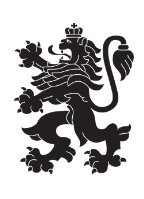 РЕПУБЛИКА БЪЛГАРИЯМИНИСТЕРСТВО НА ЗЕМЕДЕЛИЕТООБЛАСТНА ДИРЕКЦИЯ „ЗЕМЕДЕЛИЕ“ – ГР.ПАЗАРДЖИКЗ А П О В Е Д№ РД-04-278 / 29.12.2022г.гр. Пазарджик.	На основание чл. 37ж, ал. 11 от Закона за собствеността и ползването на земеделските земи (ЗСПЗЗ), Н А Р Е Ж Д А М:I. Одобрявам споразумението за разпределение на масивите за ползване на пасища, мери и ливади в землището на с. Равногор, община Брацигово, Област Пазарджик  за календарната 2023  година, сключено между лицата по чл. 37ж, ал. 1 от ЗСПЗЗ.II. Одобрявам разпределението на масиви за ползване на пасища, мери и ливади и имоти по чл. 37ж, ал. 6 от ЗСПЗЗ, разпределени между ползвателите, както следва:. Лицата по т. I, на които са определени площи по т. II внасят по сметка за чужди средства сума в размер на средното годишно рентно плащане за землището в едномесечен срок от публикуване на настоящата заповед. Банкова сметка за чужди средства на Областна дирекция „Земеделие” Пазарджик: IBAN BG34UBBS80023300251210 и BIC UBBSBGSFIV. На основание чл. 37ж, ал. 12, във връзка с приложението на чл. 37в, ал. 7 от ЗСПЗЗ, за ползвател, който не е заплатил сумите за ползваните земи, разпределени по  реда на чл. 37ж, ал. 5 от ЗСПЗЗ съгласно настоящата заповед, директорът на областната дирекция "Земеделие" издава заповед за заплащане на трикратния размер на средното годишно рентно плащане за землището. В 7-дневен срок от получаване на заповедта ползвателите превеждат сумите по сметка на  областна дирекция "Земеделие" гр.Пазарджик.V. На основание чл. 37ж, ал. 11 във връзка с чл. 37в, ал. 5 и 6 от ЗСПЗЗ, настоящата заповед да се обяви в кметството на с.Равногор, община Брацигово,    в сградата на Общинската служба по земеделие – гр.Пещера, офис Брацигово и да се публикува на интернет страниците на  община Брацигово  и Областна дирекция „Земеделие” – гр. ПазарджикКонтрол по изпълнението на заповедта възлагам на началника на Общинска служба по земеделие – гр.ПещераЗаповедта да се доведе до знанието на съответните длъжностни лица, за сведение и изпълнение.Заповедта може да бъде обжалвана по реда на Административнопроцесуалния кодекс. Обжалването на заповедта не спира нейното изпълнение. VI. Неразделна част от настоящата заповед е Споразумението по т. I. 

Милена Емилова Вълчинова (Директор)
29.12.2022г. 13:16ч.
ОДЗ-Пазарджик
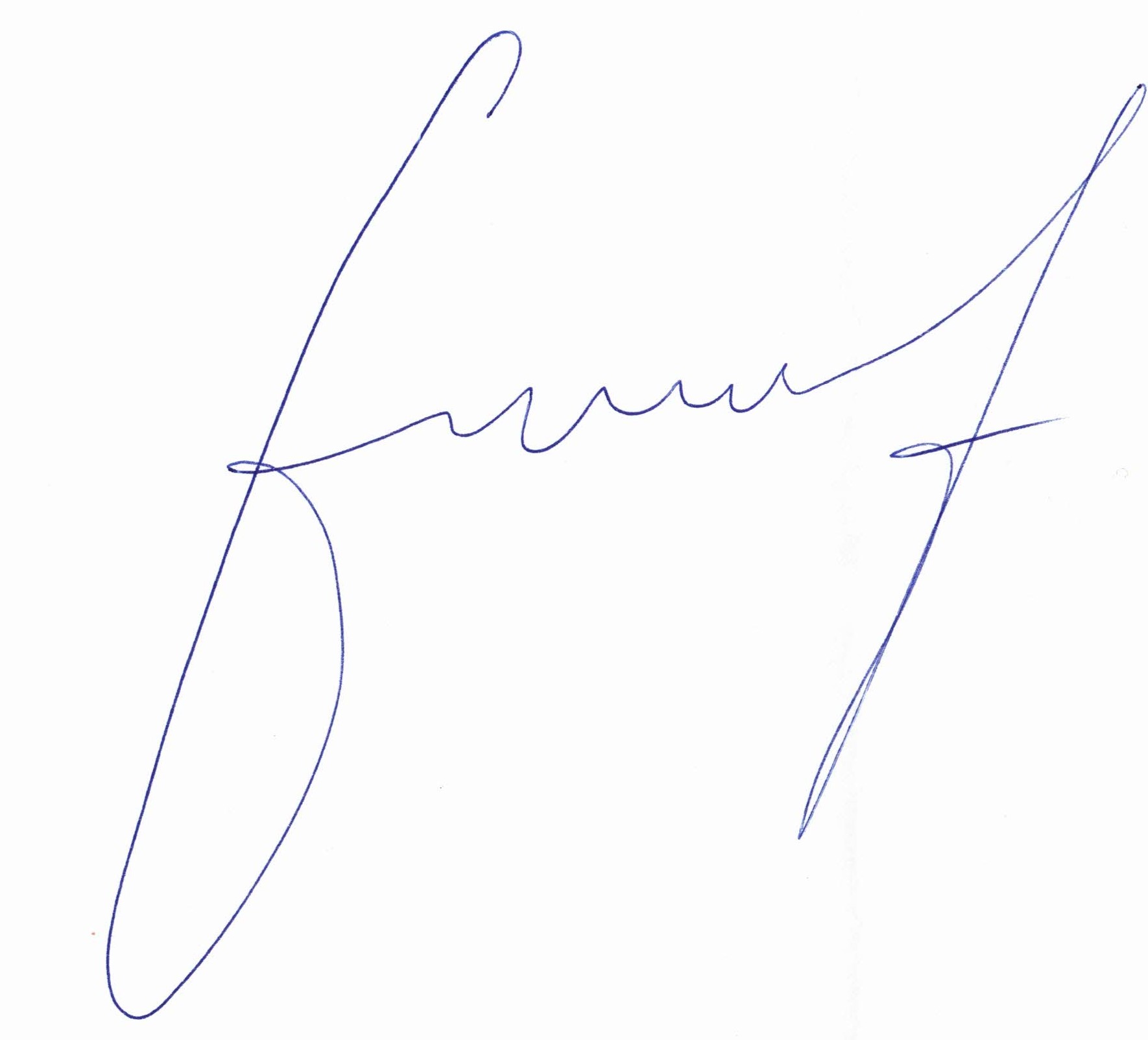 Електронният подпис се намира в отделен файл с название signature.txt.p7sПолзвателМасив №Имот - собствен или с регистрирано правно основаниеИмот - собствен или с регистрирано правно основаниеИмот по чл. 37ж, ал. 5 от ЗСПЗЗИмот по чл. 37ж, ал. 5 от ЗСПЗЗИмот по чл. 37ж, ал. 5 от ЗСПЗЗСобственикПолзвателМасив №№Площ дка№Площ дкаДължимо рентно плащане в леваСобственикДИМИТЪР ИВАНОВ ПАШКУЛЕВ39-139.532.97523.80БГТДИМИТЪР ИВАНОВ ПАШКУЛЕВ39-139.401.916ОБЩИНА БРАЦИГОВОДИМИТЪР ИВАНОВ ПАШКУЛЕВ19-119.4201.22513.48СПАДИМИТЪР ИВАНОВ ПАШКУЛЕВ20-120.3273.06033.66ГИВДИМИТЪР ИВАНОВ ПАШКУЛЕВ20-120.2441.03311.36ЯДДДИМИТЪР ИВАНОВ ПАШКУЛЕВ20-120.3740.6967.66ДГБДИМИТЪР ИВАНОВ ПАШКУЛЕВ20-120.3330.2722.99АТШДИМИТЪР ИВАНОВ ПАШКУЛЕВ20-120.3340.1882.07ГТЗДИМИТЪР ИВАНОВ ПАШКУЛЕВ18-118.1241.29914.29ЙСДДИМИТЪР ИВАНОВ ПАШКУЛЕВ18-118.210.4494.94АСДДИМИТЪР ИВАНОВ ПАШКУЛЕВ8-18.450.99710.97КСУДИМИТЪР ИВАНОВ ПАШКУЛЕВ8-18.500.91110.02АНУДИМИТЪР ИВАНОВ ПАШКУЛЕВ8-18.460.8829.70ТГУДИМИТЪР ИВАНОВ ПАШКУЛЕВ4-14.4401.38215.20ГТПДИМИТЪР ИВАНОВ ПАШКУЛЕВ4-14.991.17612.94ВВСДИМИТЪР ИВАНОВ ПАШКУЛЕВ4-24.4001.33714.71ЯХПДИМИТЪР ИВАНОВ ПАШКУЛЕВ4-24.4021.31214.43СПТДИМИТЪР ИВАНОВ ПАШКУЛЕВ4-24.701.15512.71МНПДИМИТЪР ИВАНОВ ПАШКУЛЕВ4-24.300.97910.77АГПДИМИТЪР ИВАНОВ ПАШКУЛЕВ4-24.730.92910.22ГАМДИМИТЪР ИВАНОВ ПАШКУЛЕВ4-24.740.8519.36ТМТДИМИТЪР ИВАНОВ ПАШКУЛЕВ4-24.970.6787.46КВВДИМИТЪР ИВАНОВ ПАШКУЛЕВ4-24.930.6236.85ВВСДИМИТЪР ИВАНОВ ПАШКУЛЕВ4-24.760.6166.78КТДДИМИТЪР ИВАНОВ ПАШКУЛЕВ4-24.720.5405.94МДФДИМИТЪР ИВАНОВ ПАШКУЛЕВ4-24.710.5355.89ИБВДИМИТЪР ИВАНОВ ПАШКУЛЕВ4-24.540.5075.58ТАФДИМИТЪР ИВАНОВ ПАШКУЛЕВ4-24.750.4444.88ЙАМДИМИТЪР ИВАНОВ ПАШКУЛЕВ4-24.980.2993.29ТИРДИМИТЪР ИВАНОВ ПАШКУЛЕВ4-24.940.2963.26ПИШДИМИТЪР ИВАНОВ ПАШКУЛЕВ4-24.960.2672.94ПИРДИМИТЪР ИВАНОВ ПАШКУЛЕВ6-26.2122.61228.73ИСАДИМИТЪР ИВАНОВ ПАШКУЛЕВ6-26.321.51716.69ГХХДИМИТЪР ИВАНОВ ПАШКУЛЕВ6-26.2291.48516.34ТИРДИМИТЪР ИВАНОВ ПАШКУЛЕВ6-26.1491.40215.42ИИТДИМИТЪР ИВАНОВ ПАШКУЛЕВ6-26.411.13712.51ИППДИМИТЪР ИВАНОВ ПАШКУЛЕВ6-26.2271.11712.29ХПБДИМИТЪР ИВАНОВ ПАШКУЛЕВ6-26.2320.95310.48ИХХДИМИТЪР ИВАНОВ ПАШКУЛЕВ6-26.2460.92610.19ИХСДИМИТЪР ИВАНОВ ПАШКУЛЕВ6-26.2280.8599.45АГЯДИМИТЪР ИВАНОВ ПАШКУЛЕВ6-26.2400.6937.62ХТСДИМИТЪР ИВАНОВ ПАШКУЛЕВ6-26.2180.6557.21ИПБДИМИТЪР ИВАНОВ ПАШКУЛЕВ6-26.1480.5956.55НПХДИМИТЪР ИВАНОВ ПАШКУЛЕВ6-26.2390.5846.42ЯГБДИМИТЪР ИВАНОВ ПАШКУЛЕВ6-26.2200.5405.94ИНБДИМИТЪР ИВАНОВ ПАШКУЛЕВ6-26.2170.5155.67ЕБКДИМИТЪР ИВАНОВ ПАШКУЛЕВ6-26.2160.4985.48ААБДИМИТЪР ИВАНОВ ПАШКУЛЕВ6-26.2640.4965.46АПТДИМИТЪР ИВАНОВ ПАШКУЛЕВ6-26.2300.4655.12НПХДИМИТЪР ИВАНОВ ПАШКУЛЕВ6-26.2130.4044.44ДГБДИМИТЪР ИВАНОВ ПАШКУЛЕВ6-26.2190.3764.14АКБДИМИТЪР ИВАНОВ ПАШКУЛЕВ6-26.400.3674.04АДАДИМИТЪР ИВАНОВ ПАШКУЛЕВ6-26.2140.3223.54АДФДИМИТЪР ИВАНОВ ПАШКУЛЕВ6-26.2310.3203.52АДАДИМИТЪР ИВАНОВ ПАШКУЛЕВ6-36.180.8839.71ВАБДИМИТЪР ИВАНОВ ПАШКУЛЕВ6-46.3420.9377.50ДНПДИМИТЪР ИВАНОВ ПАШКУЛЕВ39-239.361.19813.18ДТЩДИМИТЪР ИВАНОВ ПАШКУЛЕВ2-32.5961.59817.58БАПДИМИТЪР ИВАНОВ ПАШКУЛЕВ2-32.4171.50216.52КЩАДИМИТЪР ИВАНОВ ПАШКУЛЕВ2-32.3371.34514.80АНДДИМИТЪР ИВАНОВ ПАШКУЛЕВ2-32.4281.27714.05ИВФДИМИТЪР ИВАНОВ ПАШКУЛЕВ2-32.4391.24913.74ЗТЗДИМИТЪР ИВАНОВ ПАШКУЛЕВ2-32.5951.22613.49АЙДДИМИТЪР ИВАНОВ ПАШКУЛЕВ2-32.3381.02811.31ТГМДИМИТЪР ИВАНОВ ПАШКУЛЕВ2-32.4210.98110.79ГАМДИМИТЪР ИВАНОВ ПАШКУЛЕВ2-32.4360.95310.48ЩГЗДИМИТЪР ИВАНОВ ПАШКУЛЕВ2-32.4350.946АТШДИМИТЪР ИВАНОВ ПАШКУЛЕВ2-32.4200.8058.86ТГДДИМИТЪР ИВАНОВ ПАШКУЛЕВ2-32.4190.8008.80НГДДИМИТЪР ИВАНОВ ПАШКУЛЕВ2-32.4180.7878.66АГДДИМИТЪР ИВАНОВ ПАШКУЛЕВ2-32.4340.7488.23ЯПАДИМИТЪР ИВАНОВ ПАШКУЛЕВ2-32.4370.5556.11ПЙЩДИМИТЪР ИВАНОВ ПАШКУЛЕВ2-32.4400.4474.92ГАТДИМИТЪР ИВАНОВ ПАШКУЛЕВ2-32.4380.3133.44ГЙЩДИМИТЪР ИВАНОВ ПАШКУЛЕВ2-32.4290.2913.20ККБДИМИТЪР ИВАНОВ ПАШКУЛЕВ4-34.2131.14512.60АСКДИМИТЪР ИВАНОВ ПАШКУЛЕВ4-34.2140.94310.37ИДГДИМИТЪР ИВАНОВ ПАШКУЛЕВ4-34.2100.6677.34ТСГДИМИТЪР ИВАНОВ ПАШКУЛЕВ4-34.2150.6447.08ДСГДИМИТЪР ИВАНОВ ПАШКУЛЕВ4-34.2060.6106.71ИДГДИМИТЪР ИВАНОВ ПАШКУЛЕВ4-34.2070.5966.56КИГДИМИТЪР ИВАНОВ ПАШКУЛЕВ4-34.2120.5806.38ИТТДИМИТЪР ИВАНОВ ПАШКУЛЕВ4-34.2050.5766.34ХСГДИМИТЪР ИВАНОВ ПАШКУЛЕВ4-34.2090.5235.75КСУДИМИТЪР ИВАНОВ ПАШКУЛЕВ4-34.4270.4885.37ТГУДИМИТЪР ИВАНОВ ПАШКУЛЕВ4-34.2080.3293.62АНУДИМИТЪР ИВАНОВ ПАШКУЛЕВ4-44.1101.79319.72ЦЪРК.НАСТОЯТЕЛСТВО СВ.ПЕТЪР И ПАВЕЛДИМИТЪР ИВАНОВ ПАШКУЛЕВ4-44.1090.4364.80КХПДИМИТЪР ИВАНОВ ПАШКУЛЕВ4-54.4040.7718.48ТАМДИМИТЪР ИВАНОВ ПАШКУЛЕВ21-121.9150.761ВГДДИМИТЪР ИВАНОВ ПАШКУЛЕВ21-121.9160.5506.05ДПЗДИМИТЪР ИВАНОВ ПАШКУЛЕВ21-121.9170.4234.65ГТЗДИМИТЪР ИВАНОВ ПАШКУЛЕВ21-121.9140.3223.54АГДДИМИТЪР ИВАНОВ ПАШКУЛЕВ21-121.9180.3143.45ТГЗДИМИТЪР ИВАНОВ ПАШКУЛЕВ21-121.9190.3063.37ГТЗДИМИТЪР ИВАНОВ ПАШКУЛЕВ21-121.9200.2793.07СТЗДИМИТЪР ИВАНОВ ПАШКУЛЕВ21-1121.390.2682.95НТЗДИМИТЪР ИВАНОВ ПАШКУЛЕВ8-28.1601.43415.77ЙАКДИМИТЪР ИВАНОВ ПАШКУЛЕВ8-28.1650.1992.19АТДДИМИТЪР ИВАНОВ ПАШКУЛЕВ4141.553.03424.27БГТДИМИТЪР ИВАНОВ ПАШКУЛЕВ4141.562.078ОБЩИНА БРАЦИГОВОДИМИТЪР ИВАНОВ ПАШКУЛЕВ4141.571.11312.24БГТДИМИТЪР ИВАНОВ ПАШКУЛЕВ4141.350.492ОБЩИНА БРАЦИГОВОДИМИТЪР ИВАНОВ ПАШКУЛЕВ4-64.1301.29514.25АПДДИМИТЪР ИВАНОВ ПАШКУЛЕВ4-64.1451.25013.75ГХАДИМИТЪР ИВАНОВ ПАШКУЛЕВ4-64.1431.19113.10АСКДИМИТЪР ИВАНОВ ПАШКУЛЕВ4-64.4381.03511.39АПДДИМИТЪР ИВАНОВ ПАШКУЛЕВ4-64.1280.4875.36НДГДИМИТЪР ИВАНОВ ПАШКУЛЕВ39-339.501.26310.10ГВДДИМИТЪР ИВАНОВ ПАШКУЛЕВ39-339.551.04011.44НДКДИМИТЪР ИВАНОВ ПАШКУЛЕВ3838.480.6295.03НДКДИМИТЪР ИВАНОВ ПАШКУЛЕВ3838.270.5245.76ХЙВДИМИТЪР ИВАНОВ ПАШКУЛЕВ3838.530.3662.93НДКДИМИТЪР ИВАНОВ ПАШКУЛЕВ3838.470.2782.22БГТДИМИТЪР ИВАНОВ ПАШКУЛЕВ24-224.5660.8729.59ДАГДИМИТЪР ИВАНОВ ПАШКУЛЕВ24-224.6760.8058.86ЯГБДИМИТЪР ИВАНОВ ПАШКУЛЕВ24-224.6260.7247.96ДСГДИМИТЪР ИВАНОВ ПАШКУЛЕВ22-222.3230.5636.19МЙУДИМИТЪР ИВАНОВ ПАШКУЛЕВ22-222.3220.4895.38КАДДИМИТЪР ИВАНОВ ПАШКУЛЕВ22-222.3040.2342.57ИЯХДИМИТЪР ИВАНОВ ПАШКУЛЕВ22-222.3030.2292.52ДИХДИМИТЪР ИВАНОВ ПАШКУЛЕВ24-624.7012.74030.14ГИМДИМИТЪР ИВАНОВ ПАШКУЛЕВ24-624.3951.76619.43СТХДИМИТЪР ИВАНОВ ПАШКУЛЕВ24-624.2201.43511.48ЙКМДИМИТЪР ИВАНОВ ПАШКУЛЕВ24-624.3960.5716.28ИЯХДИМИТЪР ИВАНОВ ПАШКУЛЕВ24-724.1780.7067.77ВЙДДИМИТЪР ИВАНОВ ПАШКУЛЕВ24-724.3990.6146.75АНДДИМИТЪР ИВАНОВ ПАШКУЛЕВ24-724.2600.4404.84АЙДДИМИТЪР ИВАНОВ ПАШКУЛЕВ26-126.2901.36410.91АГВДИМИТЪР ИВАНОВ ПАШКУЛЕВ39-439.201.96415.71ЕКМ и др.ДИМИТЪР ИВАНОВ ПАШКУЛЕВ39-439.221.76214.10БИБДИМИТЪР ИВАНОВ ПАШКУЛЕВ39-439.230.9167.33АТТДИМИТЪР ИВАНОВ ПАШКУЛЕВ39-439.370.758ОБЩИНА БРАЦИГОВОДИМИТЪР ИВАНОВ ПАШКУЛЕВ39-439.530.5844.67БГТДИМИТЪР ИВАНОВ ПАШКУЛЕВ19-419.4180.8319.14ИНПДИМИТЪР ИВАНОВ ПАШКУЛЕВ19-419.4190.5636.19НХСДИМИТЪР ИВАНОВ ПАШКУЛЕВ20-1020.5811.30214.32ЙАКДИМИТЪР ИВАНОВ ПАШКУЛЕВ20-1020.8130.9029.92ГТЗДИМИТЪР ИВАНОВ ПАШКУЛЕВ20-1020.5850.7748.51ПАБДИМИТЪР ИВАНОВ ПАШКУЛЕВ20-1120.5741.40515.46ЗАДДИМИТЪР ИВАНОВ ПАШКУЛЕВ18-1018.4173.16334.79АХПДИМИТЪР ИВАНОВ ПАШКУЛЕВ18-1018.2290.7017.71ГИМДИМИТЪР ИВАНОВ ПАШКУЛЕВ8-38.391.54012.32СКАДИМИТЪР ИВАНОВ ПАШКУЛЕВ8-48.5091.47211.78ТГЗ и др.ДИМИТЪР ИВАНОВ ПАШКУЛЕВ8-48.201.10512.16НГДДИМИТЪР ИВАНОВ ПАШКУЛЕВ8-48.1870.687ТНШДИМИТЪР ИВАНОВ ПАШКУЛЕВ8-48.190.5766.34КИПДИМИТЪР ИВАНОВ ПАШКУЛЕВ8-58.5012.03016.24ЙГВДИМИТЪР ИВАНОВ ПАШКУЛЕВ8-58.5781.06011.66ПИШДИМИТЪР ИВАНОВ ПАШКУЛЕВ8-58.4240.99210.91ЕЙВДИМИТЪР ИВАНОВ ПАШКУЛЕВ8-58.5020.8967.17АГВДИМИТЪР ИВАНОВ ПАШКУЛЕВ8-68.4960.820ОБЩИНА БРАЦИГОВОДИМИТЪР ИВАНОВ ПАШКУЛЕВ8-68.4950.6977.67ТГХДИМИТЪР ИВАНОВ ПАШКУЛЕВ8-78.4833.598ОБЩИНА БРАЦИГОВОДИМИТЪР ИВАНОВ ПАШКУЛЕВ8-78.5772.128ОБЩИНА БРАЦИГОВОДИМИТЪР ИВАНОВ ПАШКУЛЕВ8-78.2291.181ОБЩИНА БРАЦИГОВОДИМИТЪР ИВАНОВ ПАШКУЛЕВ8-78.4511.17312.90ЙАКДИМИТЪР ИВАНОВ ПАШКУЛЕВ8-78.4491.05511.61СГТДИМИТЪР ИВАНОВ ПАШКУЛЕВ8-78.4481.00011.00ДНДДИМИТЪР ИВАНОВ ПАШКУЛЕВ8-78.2440.97310.70ГХКДИМИТЪР ИВАНОВ ПАШКУЛЕВ8-78.4810.97010.67НАВДИМИТЪР ИВАНОВ ПАШКУЛЕВ8-78.2280.928ОБЩИНА БРАЦИГОВОДИМИТЪР ИВАНОВ ПАШКУЛЕВ8-78.5580.8529.37ГТХДИМИТЪР ИВАНОВ ПАШКУЛЕВ8-78.4880.8048.84НАВДИМИТЪР ИВАНОВ ПАШКУЛЕВ8-78.2430.7648.40БХПДИМИТЪР ИВАНОВ ПАШКУЛЕВ8-78.5040.7388.12ГЙЩДИМИТЪР ИВАНОВ ПАШКУЛЕВ8-78.3210.7257.98ДГБДИМИТЪР ИВАНОВ ПАШКУЛЕВ8-78.4820.7017.71МТКДИМИТЪР ИВАНОВ ПАШКУЛЕВ8-78.4330.5686.25ЗТЗДИМИТЪР ИВАНОВ ПАШКУЛЕВ8-78.2360.5586.14ИНПДИМИТЪР ИВАНОВ ПАШКУЛЕВ8-78.4570.4875.36ИТТДИМИТЪР ИВАНОВ ПАШКУЛЕВ8-78.2300.399ОБЩИНА БРАЦИГОВОДИМИТЪР ИВАНОВ ПАШКУЛЕВ8-78.170.3824.20ПТКДИМИТЪР ИВАНОВ ПАШКУЛЕВ8-78.4850.182ОБЩИНА БРАЦИГОВОДИМИТЪР ИВАНОВ ПАШКУЛЕВ17-117.2061.73813.90ЙГЩ и др.ДИМИТЪР ИВАНОВ ПАШКУЛЕВ17-217.1931.0248.19МСТДИМИТЪР ИВАНОВ ПАШКУЛЕВ8-88.4992.32518.60ЙССДИМИТЪР ИВАНОВ ПАШКУЛЕВ4-74.3941.14512.60ТГЗ и др.ДИМИТЪР ИВАНОВ ПАШКУЛЕВ4-74.820.7217.93АББДИМИТЪР ИВАНОВ ПАШКУЛЕВ4-74.920.5395.93АГБДИМИТЪР ИВАНОВ ПАШКУЛЕВ4-84.290.6747.41ИНБДИМИТЪР ИВАНОВ ПАШКУЛЕВ4-84.1130.4755.23ТДМДИМИТЪР ИВАНОВ ПАШКУЛЕВ4-84.1140.3744.11БДКДИМИТЪР ИВАНОВ ПАШКУЛЕВ6-86.361.97821.76ТСВДИМИТЪР ИВАНОВ ПАШКУЛЕВ6-86.331.09812.08ТМТДИМИТЪР ИВАНОВ ПАШКУЛЕВ6-86.260.7408.14ДНПДИМИТЪР ИВАНОВ ПАШКУЛЕВ6-86.280.7107.81ЙЩАДИМИТЪР ИВАНОВ ПАШКУЛЕВ6-86.300.6176.79ЗАТДИМИТЪР ИВАНОВ ПАШКУЛЕВ6-86.290.5806.38ДПГДИМИТЪР ИВАНОВ ПАШКУЛЕВ6-86.350.4925.41АИГДИМИТЪР ИВАНОВ ПАШКУЛЕВ6-86.240.3894.28ЙИАДИМИТЪР ИВАНОВ ПАШКУЛЕВ4343.3619.367ОБЩИНА БРАЦИГОВОДИМИТЪР ИВАНОВ ПАШКУЛЕВ4343.331.62112.97НТЩДИМИТЪР ИВАНОВ ПАШКУЛЕВ4343.350.4683.74ЕСТДИМИТЪР ИВАНОВ ПАШКУЛЕВ4343.250.3112.49АТТДИМИТЪР ИВАНОВ ПАШКУЛЕВ39-539.450.9937.94ИХХДИМИТЪР ИВАНОВ ПАШКУЛЕВ4-94.2282.94932.44АСКДИМИТЪР ИВАНОВ ПАШКУЛЕВ4-94.2571.54617.01БСВДИМИТЪР ИВАНОВ ПАШКУЛЕВ4-94.2251.32414.56СНВДИМИТЪР ИВАНОВ ПАШКУЛЕВ4-94.2260.8829.70ДГУДИМИТЪР ИВАНОВ ПАШКУЛЕВ4-94.2560.5325.85КАВДИМИТЪР ИВАНОВ ПАШКУЛЕВ4-104.2321.24913.74ТНБДИМИТЪР ИВАНОВ ПАШКУЛЕВ4-104.2170.6937.62ДААДИМИТЪР ИВАНОВ ПАШКУЛЕВ4-104.1840.6497.14ПГБДИМИТЪР ИВАНОВ ПАШКУЛЕВ4-104.2300.6216.83АГЯДИМИТЪР ИВАНОВ ПАШКУЛЕВ4-104.2160.6166.78ТИБДИМИТЪР ИВАНОВ ПАШКУЛЕВ4-104.2290.5105.61ААБДИМИТЪР ИВАНОВ ПАШКУЛЕВ4-104.2310.4885.37ТАБДИМИТЪР ИВАНОВ ПАШКУЛЕВ4-104.1850.3654.02АКБДИМИТЪР ИВАНОВ ПАШКУЛЕВ4-114.1781.64718.12АНДДИМИТЪР ИВАНОВ ПАШКУЛЕВ4-114.1771.29514.25АЙДДИМИТЪР ИВАНОВ ПАШКУЛЕВ4-114.1801.29314.22ТГДДИМИТЪР ИВАНОВ ПАШКУЛЕВ4-114.4060.6216.83ДВДДИМИТЪР ИВАНОВ ПАШКУЛЕВ4-124.1920.95310.48ДТСДИМИТЪР ИВАНОВ ПАШКУЛЕВ4-124.1900.8319.14ИХСДИМИТЪР ИВАНОВ ПАШКУЛЕВ4-124.1910.3884.27МНПДИМИТЪР ИВАНОВ ПАШКУЛЕВ4-124.1950.3664.03ГКГДИМИТЪР ИВАНОВ ПАШКУЛЕВ4-124.1930.3093.40ПИШДИМИТЪР ИВАНОВ ПАШКУЛЕВ4-124.1940.2733.00ВИШДИМИТЪР ИВАНОВ ПАШКУЛЕВ4-134.2371.25813.84СГЗДИМИТЪР ИВАНОВ ПАШКУЛЕВ4-134.2351.133ДГЗДИМИТЪР ИВАНОВ ПАШКУЛЕВ4-134.2360.4905.39ГВКДИМИТЪР ИВАНОВ ПАШКУЛЕВ4-134.2340.2042.24КАПДИМИТЪР ИВАНОВ ПАШКУЛЕВ4-144.3231.58917.48СЯИДИМИТЪР ИВАНОВ ПАШКУЛЕВ4-144.3220.8439.27СГЗДИМИТЪР ИВАНОВ ПАШКУЛЕВ4-144.3240.5746.31ТНШДИМИТЪР ИВАНОВ ПАШКУЛЕВ4-154.2480.6767.44ГКШДИМИТЪР ИВАНОВ ПАШКУЛЕВ4-154.2490.6276.90АНМДИМИТЪР ИВАНОВ ПАШКУЛЕВ4-154.2580.6066.67ГАВДИМИТЪР ИВАНОВ ПАШКУЛЕВ4-154.2590.3834.21АСВДИМИТЪР ИВАНОВ ПАШКУЛЕВ4-164.2501.03711.41КАВДИМИТЪР ИВАНОВ ПАШКУЛЕВ4-164.2530.5175.69КАВДИМИТЪР ИВАНОВ ПАШКУЛЕВ4-164.2510.4104.51ГАКДИМИТЪР ИВАНОВ ПАШКУЛЕВ4-174.2211.48816.37ГЯБДИМИТЪР ИВАНОВ ПАШКУЛЕВ4-174.2220.3093.40ДППДИМИТЪР ИВАНОВ ПАШКУЛЕВ4-184.2421.08411.92ИППДИМИТЪР ИВАНОВ ПАШКУЛЕВ4-184.1810.629ВАКДИМИТЪР ИВАНОВ ПАШКУЛЕВ4-184.2450.5305.83АИПДИМИТЪР ИВАНОВ ПАШКУЛЕВ4-194.4520.9457.56КГКДИМИТЪР ИВАНОВ ПАШКУЛЕВ4-204.4330.7215.77АИРДИМИТЪР ИВАНОВ ПАШКУЛЕВ4-214.1110.3453.80ГСАДИМИТЪР ИВАНОВ ПАШКУЛЕВ4-224.4450.691БАКДИМИТЪР ИВАНОВ ПАШКУЛЕВ4-224.4460.3223.54ГИБДИМИТЪР ИВАНОВ ПАШКУЛЕВ4-224.1080.2672.94ГАТДИМИТЪР ИВАНОВ ПАШКУЛЕВ4-234.2380.3613.97ПТКДИМИТЪР ИВАНОВ ПАШКУЛЕВ4-244.1790.2451.96НПХДИМИТЪР ИВАНОВ ПАШКУЛЕВ4-254.2110.1401.54ХСГДИМИТЪР ИВАНОВ ПАШКУЛЕВ4-264.1161.90921.00ЗПМ и др.ДИМИТЪР ИВАНОВ ПАШКУЛЕВ4-274.3500.8659.52ДАФДИМИТЪР ИВАНОВ ПАШКУЛЕВ4-274.3650.6857.54ПГУДИМИТЪР ИВАНОВ ПАШКУЛЕВ4-274.3680.6367.00ТЙГДИМИТЪР ИВАНОВ ПАШКУЛЕВ4-274.3900.6106.71АНУДИМИТЪР ИВАНОВ ПАШКУЛЕВ4-274.3690.5115.62ГАКДИМИТЪР ИВАНОВ ПАШКУЛЕВ4-274.3670.4765.24ГИБДИМИТЪР ИВАНОВ ПАШКУЛЕВ4-274.3640.4284.71ПДБДИМИТЪР ИВАНОВ ПАШКУЛЕВ4-274.3660.338ККТДИМИТЪР ИВАНОВ ПАШКУЛЕВ4-284.3781.59817.58ВВСДИМИТЪР ИВАНОВ ПАШКУЛЕВ4-284.3740.637АТДДИМИТЪР ИВАНОВ ПАШКУЛЕВ4-284.1550.5716.28ААХДИМИТЪР ИВАНОВ ПАШКУЛЕВ4-284.1590.4955.45ИАХДИМИТЪР ИВАНОВ ПАШКУЛЕВ4-284.3790.4615.07ДИШДИМИТЪР ИВАНОВ ПАШКУЛЕВ4-284.3730.4164.58ДГЗДИМИТЪР ИВАНОВ ПАШКУЛЕВ4-284.1540.3593.95ПИРДИМИТЪР ИВАНОВ ПАШКУЛЕВ4-294.2600.92210.14ВВСДИМИТЪР ИВАНОВ ПАШКУЛЕВ4-294.4290.8249.06ИХХДИМИТЪР ИВАНОВ ПАШКУЛЕВ4-294.2610.5225.74АВДДИМИТЪР ИВАНОВ ПАШКУЛЕВ4-294.4250.4985.48ИПТДИМИТЪР ИВАНОВ ПАШКУЛЕВ4-294.3920.4623.70АТДДИМИТЪР ИВАНОВ ПАШКУЛЕВ4-294.2030.4444.88АТШДИМИТЪР ИВАНОВ ПАШКУЛЕВ4-294.2040.4044.44ПИРДИМИТЪР ИВАНОВ ПАШКУЛЕВ4-304.3711.78819.67АГЦДИМИТЪР ИВАНОВ ПАШКУЛЕВ4-304.3750.7848.62ИТДДИМИТЪР ИВАНОВ ПАШКУЛЕВ4-304.3860.7438.17АХПДИМИТЪР ИВАНОВ ПАШКУЛЕВ4-314.3580.8739.60АЙДДИМИТЪР ИВАНОВ ПАШКУЛЕВ4-314.3450.4875.36ГИПДИМИТЪР ИВАНОВ ПАШКУЛЕВ4-314.3440.343АДБДИМИТЪР ИВАНОВ ПАШКУЛЕВ4-314.3560.2512.76НДГДИМИТЪР ИВАНОВ ПАШКУЛЕВ4-314.3570.2452.70ТДГДИМИТЪР ИВАНОВ ПАШКУЛЕВ4-314.3540.2362.60ВАДДИМИТЪР ИВАНОВ ПАШКУЛЕВ4-314.3520.1771.95КХПДИМИТЪР ИВАНОВ ПАШКУЛЕВ4-314.3550.1431.57КГВДИМИТЪР ИВАНОВ ПАШКУЛЕВ4-314.3530.1321.45АДАДИМИТЪР ИВАНОВ ПАШКУЛЕВ4-324.1650.4084.49ВТХДИМИТЪР ИВАНОВ ПАШКУЛЕВ4-324.1660.3844.22ДАХДИМИТЪР ИВАНОВ ПАШКУЛЕВ4-334.15210.588ОБЩИНА БРАЦИГОВОДИМИТЪР ИВАНОВ ПАШКУЛЕВ4-334.1630.8078.88ЯЩГДИМИТЪР ИВАНОВ ПАШКУЛЕВ4-334.1620.4575.03ГАКДИМИТЪР ИВАНОВ ПАШКУЛЕВ4-334.1570.331КИПДИМИТЪР ИВАНОВ ПАШКУЛЕВ4-334.1640.1461.61БГТДИМИТЪР ИВАНОВ ПАШКУЛЕВ4-344.3630.7027.72АСБДИМИТЪР ИВАНОВ ПАШКУЛЕВ4-344.3620.4665.13ТХБДИМИТЪР ИВАНОВ ПАШКУЛЕВ4-344.3700.3203.52ГВФДИМИТЪР ИВАНОВ ПАШКУЛЕВ4-354.4430.8306.64ВТТДИМИТЪР ИВАНОВ ПАШКУЛЕВ4-364.4310.6595.27ЙЩАДИМИТЪР ИВАНОВ ПАШКУЛЕВ4-374.1580.6587.24ВИДДИМИТЪР ИВАНОВ ПАШКУЛЕВ4-384.1600.2963.26ТДПДИМИТЪР ИВАНОВ ПАШКУЛЕВ23-1023.3651.2209.76ГДКДИМИТЪР ИВАНОВ ПАШКУЛЕВ23-1023.3321.18413.02СДКДИМИТЪР ИВАНОВ ПАШКУЛЕВ23-1023.3330.6086.69ГИКДИМИТЪР ИВАНОВ ПАШКУЛЕВ23-1023.3310.6036.63НГСДИМИТЪР ИВАНОВ ПАШКУЛЕВ23-1223.3341.08811.97СССДИМИТЪР ИВАНОВ ПАШКУЛЕВ23-1223.3350.6106.71НГСДИМИТЪР ИВАНОВ ПАШКУЛЕВ23-1323.991.22813.51АСКДИМИТЪР ИВАНОВ ПАШКУЛЕВ121-3121.710.6777.45ХПАДИМИТЪР ИВАНОВ ПАШКУЛЕВ121-321.9110.4835.31АСДДИМИТЪР ИВАНОВ ПАШКУЛЕВ23-1523.492.46127.07ААБДИМИТЪР ИВАНОВ ПАШКУЛЕВ4-394.1220.8229.04ВИФДИМИТЪР ИВАНОВ ПАШКУЛЕВ4-394.1260.1862.05ИИТДИМИТЪР ИВАНОВ ПАШКУЛЕВ4-394.1270.1101.21АТШДИМИТЪР ИВАНОВ ПАШКУЛЕВ4-404.1490.4685.15ИХСДИМИТЪР ИВАНОВ ПАШКУЛЕВ4-404.1330.1601.76АХПДИМИТЪР ИВАНОВ ПАШКУЛЕВ4-414.1050.8048.84НТКДИМИТЪР ИВАНОВ ПАШКУЛЕВ4-414.1070.5085.59ПИШДИМИТЪР ИВАНОВ ПАШКУЛЕВ24-924.8312.39826.38ИАГДИМИТЪР ИВАНОВ ПАШКУЛЕВ25-225.2062.13523.49АВСДИМИТЪР ИВАНОВ ПАШКУЛЕВ25-225.2020.5926.51ДИШДИМИТЪР ИВАНОВ ПАШКУЛЕВ39-639.320.91510.07ЗАДДИМИТЪР ИВАНОВ ПАШКУЛЕВ39-639.330.4855.34АИХДИМИТЪР ИВАНОВ ПАШКУЛЕВ22-522.1381.42215.64АДАДИМИТЪР ИВАНОВ ПАШКУЛЕВ22-522.2371.39715.37ЙСДДИМИТЪР ИВАНОВ ПАШКУЛЕВ22-522.611.25613.82ТСВДИМИТЪР ИВАНОВ ПАШКУЛЕВ22-522.1800.96410.60КСВДИМИТЪР ИВАНОВ ПАШКУЛЕВ22-522.1360.8359.19ГАТДИМИТЪР ИВАНОВ ПАШКУЛЕВ22-522.1370.7598.35ДИШДИМИТЪР ИВАНОВ ПАШКУЛЕВ22-522.1810.5986.58ИГУДИМИТЪР ИВАНОВ ПАШКУЛЕВ22-522.2670.4935.42ИВКДИМИТЪР ИВАНОВ ПАШКУЛЕВ22-522.3150.4544.99ГКХДИМИТЪР ИВАНОВ ПАШКУЛЕВ22-522.3140.4504.95ЯГБДИМИТЪР ИВАНОВ ПАШКУЛЕВ22-522.1350.3904.29ПАХДИМИТЪР ИВАНОВ ПАШКУЛЕВ22-522.3910.3592.87ГИБДИМИТЪР ИВАНОВ ПАШКУЛЕВ22-522.1490.3403.74АНЦДИМИТЪР ИВАНОВ ПАШКУЛЕВ2-132.4701.383АХПДИМИТЪР ИВАНОВ ПАШКУЛЕВ2-132.4720.97710.75АХПДИМИТЪР ИВАНОВ ПАШКУЛЕВ2-132.4710.7818.59КСАДИМИТЪР ИВАНОВ ПАШКУЛЕВ2-132.4690.4224.64ГДКДИМИТЪР ИВАНОВ ПАШКУЛЕВ2-132.4560.3764.14ИТТДИМИТЪР ИВАНОВ ПАШКУЛЕВ2-172.4270.8309.13ГХТДИМИТЪР ИВАНОВ ПАШКУЛЕВ2-172.4240.696ИТТДИМИТЪР ИВАНОВ ПАШКУЛЕВ2-172.6680.6126.73ВТТДИМИТЪР ИВАНОВ ПАШКУЛЕВ2-172.4290.3523.87ККБДИМИТЪР ИВАНОВ ПАШКУЛЕВ20-1320.3521.64018.04ЕГСДИМИТЪР ИВАНОВ ПАШКУЛЕВ22-1222.3380.8479.32ТГЗ и др.ДИМИТЪР ИВАНОВ ПАШКУЛЕВ22-1222.3370.3744.11БДКДИМИТЪР ИВАНОВ ПАШКУЛЕВ23-2023.3891.20013.20ГИБДИМИТЪР ИВАНОВ ПАШКУЛЕВ23-2123.211.84320.27АНУДИМИТЪР ИВАНОВ ПАШКУЛЕВ23-2223.142.51127.62ВГКДИМИТЪР ИВАНОВ ПАШКУЛЕВ23-2223.91.02411.26ДВДДИМИТЪР ИВАНОВ ПАШКУЛЕВ23-2223.100.7568.32НПХДИМИТЪР ИВАНОВ ПАШКУЛЕВ23-2223.270.6086.69ГАТДИМИТЪР ИВАНОВ ПАШКУЛЕВ23-2223.200.2682.95ГКХДИМИТЪР ИВАНОВ ПАШКУЛЕВ2-182.4951.77919.57НКУДИМИТЪР ИВАНОВ ПАШКУЛЕВ2-182.6260.8479.32ВААДИМИТЪР ИВАНОВ ПАШКУЛЕВ2-182.6250.5105.61ТГЗ и др.ДИМИТЪР ИВАНОВ ПАШКУЛЕВ2-182.6270.5075.58ГТЗДИМИТЪР ИВАНОВ ПАШКУЛЕВ21-1721.4510.8699.56ПИШДИМИТЪР ИВАНОВ ПАШКУЛЕВ21-1721.4040.6907.59АТШДИМИТЪР ИВАНОВ ПАШКУЛЕВ21-1721.4060.6627.28ИСАДИМИТЪР ИВАНОВ ПАШКУЛЕВ21-1721.4050.4615.07КАВДИМИТЪР ИВАНОВ ПАШКУЛЕВ21-1721.3650.4314.74ГХКДИМИТЪР ИВАНОВ ПАШКУЛЕВ21-1721.4030.2753.03ТНШДИМИТЪР ИВАНОВ ПАШКУЛЕВ21-1721.6070.2502.75КХКДИМИТЪР ИВАНОВ ПАШКУЛЕВ4-424.1060.2382.62ГХКДИМИТЪР ИВАНОВ ПАШКУЛЕВ4-434.1411.23913.63АПШДИМИТЪР ИВАНОВ ПАШКУЛЕВ4-434.1381.03611.40ПЙЩДИМИТЪР ИВАНОВ ПАШКУЛЕВ4-434.4480.4915.40ГЙЩДИМИТЪР ИВАНОВ ПАШКУЛЕВ4-434.1460.4024.42ГЗАДИМИТЪР ИВАНОВ ПАШКУЛЕВ4-434.1420.3984.38ЯГБДИМИТЪР ИВАНОВ ПАШКУЛЕВ4-444.2010.2382.62ГИАДИМИТЪР ИВАНОВ ПАШКУЛЕВ22-1422.2062.63629.00КДНДИМИТЪР ИВАНОВ ПАШКУЛЕВ22-1422.2051.45616.02ГАНДИМИТЪР ИВАНОВ ПАШКУЛЕВ2-262.5520.8499.34ПГБДИМИТЪР ИВАНОВ ПАШКУЛЕВ2-262.1100.6917.60ТНБДИМИТЪР ИВАНОВ ПАШКУЛЕВ2-272.5411.40615.47ЙАЩДИМИТЪР ИВАНОВ ПАШКУЛЕВ2-272.5360.7278.00ВИСДИМИТЪР ИВАНОВ ПАШКУЛЕВ2-272.5470.2502.75ААБДИМИТЪР ИВАНОВ ПАШКУЛЕВ2-272.5480.2182.40ЕБКДИМИТЪР ИВАНОВ ПАШКУЛЕВ3-53.110.7368.10ЗАДДИМИТЪР ИВАНОВ ПАШКУЛЕВ3-53.170.6036.63ПНДДИМИТЪР ИВАНОВ ПАШКУЛЕВ3-53.160.5796.37ЙАКДИМИТЪР ИВАНОВ ПАШКУЛЕВ3-53.180.5776.35БГТДИМИТЪР ИВАНОВ ПАШКУЛЕВ2-302.4631.58017.38ТЯПДИМИТЪР ИВАНОВ ПАШКУЛЕВ2-302.2510.90910.00ИНПДИМИТЪР ИВАНОВ ПАШКУЛЕВ2-302.2500.7398.13ААДДИМИТЪР ИВАНОВ ПАШКУЛЕВ2-302.2490.6296.92АПАДИМИТЪР ИВАНОВ ПАШКУЛЕВ2-302.2480.6226.84ГИПДИМИТЪР ИВАНОВ ПАШКУЛЕВ2-302.4980.5325.85ЙИПДИМИТЪР ИВАНОВ ПАШКУЛЕВ3-103.4330.8389.22ИДРДИМИТЪР ИВАНОВ ПАШКУЛЕВ3-103.3720.7998.79ТАДДИМИТЪР ИВАНОВ ПАШКУЛЕВ3-103.3750.5736.30АНЦДИМИТЪР ИВАНОВ ПАШКУЛЕВ3-103.2190.5175.69ИАМДИМИТЪР ИВАНОВ ПАШКУЛЕВ3-103.1490.4374.81ПИРДИМИТЪР ИВАНОВ ПАШКУЛЕВ3-103.1570.3964.36ИАМДИМИТЪР ИВАНОВ ПАШКУЛЕВ3-113.3730.7578.33НАДДИМИТЪР ИВАНОВ ПАШКУЛЕВ3-113.3700.3473.82ВГДДИМИТЪР ИВАНОВ ПАШКУЛЕВ3-113.3690.1471.62ГАДДИМИТЪР ИВАНОВ ПАШКУЛЕВ3-123.3960.7117.82АРРДИМИТЪР ИВАНОВ ПАШКУЛЕВ3-123.3940.4755.23ТДМДИМИТЪР ИВАНОВ ПАШКУЛЕВ3-123.3980.3724.09НДАДИМИТЪР ИВАНОВ ПАШКУЛЕВ3-123.3970.2132.34КПАДИМИТЪР ИВАНОВ ПАШКУЛЕВ3-123.3910.2002.20ЙМТДИМИТЪР ИВАНОВ ПАШКУЛЕВ3-123.3920.1481.63АГВДИМИТЪР ИВАНОВ ПАШКУЛЕВ21-2121.8970.6967.66ККТДИМИТЪР ИВАНОВ ПАШКУЛЕВ21-2121.1060.6377.01АХКДИМИТЪР ИВАНОВ ПАШКУЛЕВ21-2121.8980.5886.47ГККДИМИТЪР ИВАНОВ ПАШКУЛЕВ21-2121.1070.5405.94НКТДИМИТЪР ИВАНОВ ПАШКУЛЕВ21-2221.1871.40915.50АССДИМИТЪР ИВАНОВ ПАШКУЛЕВ21-2221.670.8739.60ДГМДИМИТЪР ИВАНОВ ПАШКУЛЕВ21-2221.1980.8619.47КЙВДИМИТЪР ИВАНОВ ПАШКУЛЕВ21-2221.8950.8309.13АББДИМИТЪР ИВАНОВ ПАШКУЛЕВ21-2221.8860.8038.83ДГБДИМИТЪР ИВАНОВ ПАШКУЛЕВ21-2221.6600.7147.85ЩЯЩДИМИТЪР ИВАНОВ ПАШКУЛЕВ21-2221.8850.6577.23БИНДИМИТЪР ИВАНОВ ПАШКУЛЕВ21-2221.1750.6156.77ТНМДИМИТЪР ИВАНОВ ПАШКУЛЕВ21-2221.6650.6006.60ТЯПДИМИТЪР ИВАНОВ ПАШКУЛЕВ21-2221.1840.5776.35ГАМДИМИТЪР ИВАНОВ ПАШКУЛЕВ21-2221.8930.4855.34КХПДИМИТЪР ИВАНОВ ПАШКУЛЕВ21-2221.9780.4685.15АЙПДИМИТЪР ИВАНОВ ПАШКУЛЕВ21-2221.8940.4534.98МХПДИМИТЪР ИВАНОВ ПАШКУЛЕВ21-2321.6341.01911.21БГТДИМИТЪР ИВАНОВ ПАШКУЛЕВ4-454.2180.852НТКДИМИТЪР ИВАНОВ ПАШКУЛЕВ2-342.5340.3103.41КХКДИМИТЪР ИВАНОВ ПАШКУЛЕВ24-3024.320.7668.43ИСАДИМИТЪР ИВАНОВ ПАШКУЛЕВ8-98.4970.5624.50ГКХДИМИТЪР ИВАНОВ ПАШКУЛЕВ4-474.3321.33914.73ГАКДИМИТЪР ИВАНОВ ПАШКУЛЕВ4-474.3301.07311.80НТКДИМИТЪР ИВАНОВ ПАШКУЛЕВ4-474.3310.92910.22СЙКДИМИТЪР ИВАНОВ ПАШКУЛЕВ4-474.3370.8339.16ТДМДИМИТЪР ИВАНОВ ПАШКУЛЕВ4-474.3340.6286.91КХПДИМИТЪР ИВАНОВ ПАШКУЛЕВ4-474.3330.387АХПДИМИТЪР ИВАНОВ ПАШКУЛЕВ4-474.3350.3033.33ТКГДИМИТЪР ИВАНОВ ПАШКУЛЕВ4-474.3360.2382.62ХВМДИМИТЪР ИВАНОВ ПАШКУЛЕВ2-372.2330.5576.13СССДИМИТЪР ИВАНОВ ПАШКУЛЕВ2-372.2340.515ТИПДИМИТЪР ИВАНОВ ПАШКУЛЕВ3-163.3491.46616.13АДТДИМИТЪР ИВАНОВ ПАШКУЛЕВ3-163.3650.8979.87ИСДДИМИТЪР ИВАНОВ ПАШКУЛЕВ3-163.3660.2793.07ССВОБЩО за ползвателя (дка)54.764327.2633486.36ДИМИТЪР ЙОРДАНОВ ВЕЛКОВ19-219.3811.13112.44ААХДИМИТЪР ЙОРДАНОВ ВЕЛКОВ19-219.141.06011.66ЙНДДИМИТЪР ЙОРДАНОВ ВЕЛКОВ19-219.1260.8158.97СГТДИМИТЪР ЙОРДАНОВ ВЕЛКОВ19-219.6660.6767.44ИАВДИМИТЪР ЙОРДАНОВ ВЕЛКОВ19-219.4620.6296.92АГБДИМИТЪР ЙОРДАНОВ ВЕЛКОВ19-219.4630.6296.92ДГБДИМИТЪР ЙОРДАНОВ ВЕЛКОВ19-219.3800.5776.35МИДДИМИТЪР ЙОРДАНОВ ВЕЛКОВ19-219.3910.2442.68ПАХДИМИТЪР ЙОРДАНОВ ВЕЛКОВ20-220.6344.592ОБЩИНА БРАЦИГОВОДИМИТЪР ЙОРДАНОВ ВЕЛКОВ20-220.8192.40626.47САШДИМИТЪР ЙОРДАНОВ ВЕЛКОВ20-220.3982.253ТАВДИМИТЪР ЙОРДАНОВ ВЕЛКОВ20-220.8181.61817.80АПДДИМИТЪР ЙОРДАНОВ ВЕЛКОВ20-220.3771.41415.55ПТАДИМИТЪР ЙОРДАНОВ ВЕЛКОВ20-220.6421.338ОБЩИНА БРАЦИГОВОДИМИТЪР ЙОРДАНОВ ВЕЛКОВ20-220.8511.29514.25ЙИПДИМИТЪР ЙОРДАНОВ ВЕЛКОВ20-220.6321.03711.41НССДИМИТЪР ЙОРДАНОВ ВЕЛКОВ20-220.6350.951ОБЩИНА БРАЦИГОВОДИМИТЪР ЙОРДАНОВ ВЕЛКОВ20-220.4360.93510.29ДИХДИМИТЪР ЙОРДАНОВ ВЕЛКОВ20-220.3650.93310.26ИПТДИМИТЪР ЙОРДАНОВ ВЕЛКОВ20-220.5660.91310.04ЗТЗДИМИТЪР ЙОРДАНОВ ВЕЛКОВ20-220.5680.872МГБДИМИТЪР ЙОРДАНОВ ВЕЛКОВ20-220.8150.779АТШДИМИТЪР ЙОРДАНОВ ВЕЛКОВ20-220.5650.7558.31ГЗАДИМИТЪР ЙОРДАНОВ ВЕЛКОВ20-220.8610.7105.68ТИКДИМИТЪР ЙОРДАНОВ ВЕЛКОВ20-220.5640.6567.22ЙССДИМИТЪР ЙОРДАНОВ ВЕЛКОВ20-220.4390.6447.08ВНАДИМИТЪР ЙОРДАНОВ ВЕЛКОВ20-220.3990.6326.95ДХГДИМИТЪР ЙОРДАНОВ ВЕЛКОВ20-220.7190.5375.91ГИВДИМИТЪР ЙОРДАНОВ ВЕЛКОВ20-220.5770.5305.83ЯПАДИМИТЪР ЙОРДАНОВ ВЕЛКОВ20-220.6300.5185.70ПИРДИМИТЪР ЙОРДАНОВ ВЕЛКОВ20-220.6280.4815.29ВИДДИМИТЪР ЙОРДАНОВ ВЕЛКОВ20-220.3040.480ЙГВДИМИТЪР ЙОРДАНОВ ВЕЛКОВ20-220.5610.3944.33ТХБДИМИТЪР ЙОРДАНОВ ВЕЛКОВ20-220.5630.3804.18АГБДИМИТЪР ЙОРДАНОВ ВЕЛКОВ18-318.3491.29214.21ДГМДИМИТЪР ЙОРДАНОВ ВЕЛКОВ18-318.3841.28614.15САМДИМИТЪР ЙОРДАНОВ ВЕЛКОВ18-318.3580.6356.99ЙИДДИМИТЪР ЙОРДАНОВ ВЕЛКОВ18-318.3330.5974.78ААХДИМИТЪР ЙОРДАНОВ ВЕЛКОВ18-418.5431.16412.80ТХСДИМИТЪР ЙОРДАНОВ ВЕЛКОВ18-418.6871.05411.59БТШДИМИТЪР ЙОРДАНОВ ВЕЛКОВ18-418.6551.03011.33ЕГУДИМИТЪР ЙОРДАНОВ ВЕЛКОВ18-418.5390.7278.00ГАМДИМИТЪР ЙОРДАНОВ ВЕЛКОВ18-418.5350.7207.92АЯЩДИМИТЪР ЙОРДАНОВ ВЕЛКОВ18-418.5410.5746.31АХСДИМИТЪР ЙОРДАНОВ ВЕЛКОВ18-418.5420.5075.58ДТЩДИМИТЪР ЙОРДАНОВ ВЕЛКОВ18-419.4740.4214.63ЯАКДИМИТЪР ЙОРДАНОВ ВЕЛКОВ18-419.4830.2422.66ПГХДИМИТЪР ЙОРДАНОВ ВЕЛКОВ18-418.4100.2412.65ИАМДИМИТЪР ЙОРДАНОВ ВЕЛКОВ18-418.5370.2042.24ЙАМДИМИТЪР ЙОРДАНОВ ВЕЛКОВ18-419.4730.1902.09ХТАДИМИТЪР ЙОРДАНОВ ВЕЛКОВ18-418.5360.1741.91ГАМДИМИТЪР ЙОРДАНОВ ВЕЛКОВ18-419.4710.1461.61ЗАДДИМИТЪР ЙОРДАНОВ ВЕЛКОВ18-419.4840.1391.53ТХБДИМИТЪР ЙОРДАНОВ ВЕЛКОВ18-419.4850.1291.42ГТМДИМИТЪР ЙОРДАНОВ ВЕЛКОВ18-418.5380.1011.11АДМДИМИТЪР ЙОРДАНОВ ВЕЛКОВ18-518.5652.17323.90ГИМДИМИТЪР ЙОРДАНОВ ВЕЛКОВ18-518.6211.95021.45ГТЧДИМИТЪР ЙОРДАНОВ ВЕЛКОВ18-518.5681.43615.80ЛЙМДИМИТЪР ЙОРДАНОВ ВЕЛКОВ18-518.5641.19313.12ПГХДИМИТЪР ЙОРДАНОВ ВЕЛКОВ18-518.2991.035ГХСДИМИТЪР ЙОРДАНОВ ВЕЛКОВ18-518.2890.8879.76ГЯПДИМИТЪР ЙОРДАНОВ ВЕЛКОВ18-518.2820.8689.55НСАДИМИТЪР ЙОРДАНОВ ВЕЛКОВ18-518.2870.6407.04ТГМДИМИТЪР ЙОРДАНОВ ВЕЛКОВ18-518.2880.5005.50ТГМДИМИТЪР ЙОРДАНОВ ВЕЛКОВ3-13.5131.06611.73ТГКДИМИТЪР ЙОРДАНОВ ВЕЛКОВ6-16.1762.87431.61ПЯМДИМИТЪР ЙОРДАНОВ ВЕЛКОВ6-16.1752.61628.78ЯАМДИМИТЪР ЙОРДАНОВ ВЕЛКОВ6-16.1662.05722.63ГХТДИМИТЪР ЙОРДАНОВ ВЕЛКОВ6-16.1941.34114.75ИАСДИМИТЪР ЙОРДАНОВ ВЕЛКОВ6-16.1731.29414.23ЯАМДИМИТЪР ЙОРДАНОВ ВЕЛКОВ6-16.1951.11812.30ССАДИМИТЪР ЙОРДАНОВ ВЕЛКОВ6-16.1791.05711.63ААДДИМИТЪР ЙОРДАНОВ ВЕЛКОВ6-16.2780.93710.31ИПТДИМИТЪР ЙОРДАНОВ ВЕЛКОВ6-16.1710.9009.90ГИМДИМИТЪР ЙОРДАНОВ ВЕЛКОВ6-16.2620.8649.50ПТА и др.ДИМИТЪР ЙОРДАНОВ ВЕЛКОВ6-16.1780.8389.22ГЙЩДИМИТЪР ЙОРДАНОВ ВЕЛКОВ6-16.600.7778.55ДАСДИМИТЪР ЙОРДАНОВ ВЕЛКОВ6-16.1720.7278.00ГИМДИМИТЪР ЙОРДАНОВ ВЕЛКОВ6-16.1770.6867.55ПЙЩДИМИТЪР ЙОРДАНОВ ВЕЛКОВ6-16.2000.668ИПТДИМИТЪР ЙОРДАНОВ ВЕЛКОВ6-16.610.5986.58ДМСДИМИТЪР ЙОРДАНОВ ВЕЛКОВ6-16.1670.5786.36ВНЦДИМИТЪР ЙОРДАНОВ ВЕЛКОВ6-16.1810.575ИПТДИМИТЪР ЙОРДАНОВ ВЕЛКОВ6-16.1890.5686.25ЙЩАДИМИТЪР ЙОРДАНОВ ВЕЛКОВ6-16.3100.5526.07ТИКДИМИТЪР ЙОРДАНОВ ВЕЛКОВ6-16.570.535ДГЗДИМИТЪР ЙОРДАНОВ ВЕЛКОВ6-16.2690.5124.10АЯМДИМИТЪР ЙОРДАНОВ ВЕЛКОВ6-16.1960.4885.37ПТКДИМИТЪР ЙОРДАНОВ ВЕЛКОВ6-16.1920.4845.32АИБДИМИТЪР ЙОРДАНОВ ВЕЛКОВ6-16.1870.4504.95АХУДИМИТЪР ЙОРДАНОВ ВЕЛКОВ6-16.1860.4264.69ПЩУДИМИТЪР ЙОРДАНОВ ВЕЛКОВ6-16.1910.4164.58ТГУДИМИТЪР ЙОРДАНОВ ВЕЛКОВ6-16.1930.4054.46ИАСДИМИТЪР ЙОРДАНОВ ВЕЛКОВ6-16.1630.3964.36ЩГЗДИМИТЪР ЙОРДАНОВ ВЕЛКОВ6-16.90.3954.35ГАМДИМИТЪР ЙОРДАНОВ ВЕЛКОВ6-16.1980.3904.29ДАФДИМИТЪР ЙОРДАНОВ ВЕЛКОВ6-16.1800.3894.28ТИБДИМИТЪР ЙОРДАНОВ ВЕЛКОВ6-16.1900.3523.87КХКДИМИТЪР ЙОРДАНОВ ВЕЛКОВ6-16.3750.3513.86ГИВДИМИТЪР ЙОРДАНОВ ВЕЛКОВ6-16.1830.2803.08ИХСДИМИТЪР ЙОРДАНОВ ВЕЛКОВ6-16.450.2572.83МСК и др.ДИМИТЪР ЙОРДАНОВ ВЕЛКОВ6-16.1820.254ДАВДИМИТЪР ЙОРДАНОВ ВЕЛКОВ6-16.1840.2312.54АХКДИМИТЪР ЙОРДАНОВ ВЕЛКОВ6-16.1990.2022.22ТАФДИМИТЪР ЙОРДАНОВ ВЕЛКОВ6-16.1680.1992.19АДТДИМИТЪР ЙОРДАНОВ ВЕЛКОВ6-16.1850.1101.21ПТКДИМИТЪР ЙОРДАНОВ ВЕЛКОВ19-319.4981.153АИМДИМИТЪР ЙОРДАНОВ ВЕЛКОВ19-319.4960.6355.08АЙДДИМИТЪР ЙОРДАНОВ ВЕЛКОВ19-319.5000.4933.94ДСШДИМИТЪР ЙОРДАНОВ ВЕЛКОВ19-319.4990.3863.09АПШДИМИТЪР ЙОРДАНОВ ВЕЛКОВ21-221.5211.130ИИВДИМИТЪР ЙОРДАНОВ ВЕЛКОВ21-221.7400.8839.71АГВДИМИТЪР ЙОРДАНОВ ВЕЛКОВ21-221.7340.8098.90ЙИКДИМИТЪР ЙОРДАНОВ ВЕЛКОВ21-221.7410.7948.73НТКДИМИТЪР ЙОРДАНОВ ВЕЛКОВ21-221.5160.6016.61ТЗАДИМИТЪР ЙОРДАНОВ ВЕЛКОВ21-221.4260.5996.59ГХТДИМИТЪР ЙОРДАНОВ ВЕЛКОВ21-221.6370.5986.58ПЙЩДИМИТЪР ЙОРДАНОВ ВЕЛКОВ21-221.5240.5526.07ХПКДИМИТЪР ЙОРДАНОВ ВЕЛКОВ21-221.5880.4484.93АХКДИМИТЪР ЙОРДАНОВ ВЕЛКОВ21-221.5220.4324.75КХКДИМИТЪР ЙОРДАНОВ ВЕЛКОВ21-221.4580.4224.64МСПДИМИТЪР ЙОРДАНОВ ВЕЛКОВ21-221.4790.4014.41ГВДДИМИТЪР ЙОРДАНОВ ВЕЛКОВ21-221.4780.3984.38ЯАХДИМИТЪР ЙОРДАНОВ ВЕЛКОВ21-221.4270.3874.26ГЙЩДИМИТЪР ЙОРДАНОВ ВЕЛКОВ21-221.4810.3493.84АСКДИМИТЪР ЙОРДАНОВ ВЕЛКОВ21-221.7360.3493.84ТЙГДИМИТЪР ЙОРДАНОВ ВЕЛКОВ21-221.5180.3483.83ГАЗДИМИТЪР ЙОРДАНОВ ВЕЛКОВ21-221.4100.3343.67ДНДДИМИТЪР ЙОРДАНОВ ВЕЛКОВ21-221.7330.2993.29ДСКДИМИТЪР ЙОРДАНОВ ВЕЛКОВ21-221.7320.1882.07ДИЩДИМИТЪР ЙОРДАНОВ ВЕЛКОВ21-221.4250.1771.95ЯАХДИМИТЪР ЙОРДАНОВ ВЕЛКОВ22-122.2041.671ОБЩИНА БРАЦИГОВОДИМИТЪР ЙОРДАНОВ ВЕЛКОВ22-122.2011.10312.13ПИПДИМИТЪР ЙОРДАНОВ ВЕЛКОВ22-122.1991.02411.26ААВДИМИТЪР ЙОРДАНОВ ВЕЛКОВ22-122.1980.7067.77ТНВДИМИТЪР ЙОРДАНОВ ВЕЛКОВ22-122.2030.7037.73ГСЗДИМИТЪР ЙОРДАНОВ ВЕЛКОВ22-122.1970.5365.90ГВДДИМИТЪР ЙОРДАНОВ ВЕЛКОВ24-424.5275.37259.09ГТПДИМИТЪР ЙОРДАНОВ ВЕЛКОВ24-424.5355.34058.74ААНДИМИТЪР ЙОРДАНОВ ВЕЛКОВ24-424.3304.937ГЩСДИМИТЪР ЙОРДАНОВ ВЕЛКОВ24-424.6933.17834.96АНДДИМИТЪР ЙОРДАНОВ ВЕЛКОВ24-424.4903.051АГВ и др.ДИМИТЪР ЙОРДАНОВ ВЕЛКОВ24-424.5412.82931.12АВСДИМИТЪР ЙОРДАНОВ ВЕЛКОВ24-424.5422.41226.53ЕГСДИМИТЪР ЙОРДАНОВ ВЕЛКОВ24-424.3312.365ГССДИМИТЪР ЙОРДАНОВ ВЕЛКОВ24-424.5392.27725.05СИВДИМИТЪР ЙОРДАНОВ ВЕЛКОВ24-424.5381.94321.37ГИМДИМИТЪР ЙОРДАНОВ ВЕЛКОВ24-424.8201.80314.42ЙГЩ и др.ДИМИТЪР ЙОРДАНОВ ВЕЛКОВ24-424.7361.78219.60КАВДИМИТЪР ЙОРДАНОВ ВЕЛКОВ24-424.5321.48716.36ЙАВДИМИТЪР ЙОРДАНОВ ВЕЛКОВ24-424.3581.373ВГДДИМИТЪР ЙОРДАНОВ ВЕЛКОВ24-424.5371.32614.59ДАКДИМИТЪР ЙОРДАНОВ ВЕЛКОВ24-424.5431.168ОБЩИНА БРАЦИГОВОДИМИТЪР ЙОРДАНОВ ВЕЛКОВ24-424.2560.98010.78ТГДДИМИТЪР ЙОРДАНОВ ВЕЛКОВ24-424.5360.97210.69ПВКДИМИТЪР ЙОРДАНОВ ВЕЛКОВ24-424.7180.96710.64ЯХПДИМИТЪР ЙОРДАНОВ ВЕЛКОВ24-424.5400.93110.24ИДРДИМИТЪР ЙОРДАНОВ ВЕЛКОВ24-424.3600.92210.14АИХДИМИТЪР ЙОРДАНОВ ВЕЛКОВ24-424.7370.8679.54ИАГДИМИТЪР ЙОРДАНОВ ВЕЛКОВ24-424.5310.8529.37ИАВДИМИТЪР ЙОРДАНОВ ВЕЛКОВ24-424.4890.7528.27ЙИПДИМИТЪР ЙОРДАНОВ ВЕЛКОВ24-424.3340.7167.88ПТКДИМИТЪР ЙОРДАНОВ ВЕЛКОВ24-424.5290.6597.25ТНВДИМИТЪР ЙОРДАНОВ ВЕЛКОВ24-424.3530.5476.02ИСДДИМИТЪР ЙОРДАНОВ ВЕЛКОВ24-424.5450.5145.65ГВДДИМИТЪР ЙОРДАНОВ ВЕЛКОВ24-424.7140.4705.17ХАМДИМИТЪР ЙОРДАНОВ ВЕЛКОВ24-424.7880.4645.10ДИЩДИМИТЪР ЙОРДАНОВ ВЕЛКОВ24-424.3260.4555.01АНВДИМИТЪР ЙОРДАНОВ ВЕЛКОВ24-424.4770.4444.88ТГДДИМИТЪР ЙОРДАНОВ ВЕЛКОВ24-424.3550.4204.62АГДДИМИТЪР ЙОРДАНОВ ВЕЛКОВ24-424.3560.3093.40ГАДДИМИТЪР ЙОРДАНОВ ВЕЛКОВ24-424.3320.2692.96КАВДИМИТЪР ЙОРДАНОВ ВЕЛКОВ24-524.5041.74719.22ЙАКДИМИТЪР ЙОРДАНОВ ВЕЛКОВ24-524.5030.6296.92АНДДИМИТЪР ЙОРДАНОВ ВЕЛКОВ2-52.5451.34614.81АДМДИМИТЪР ЙОРДАНОВ ВЕЛКОВ2-52.5001.251ЙЩАДИМИТЪР ЙОРДАНОВ ВЕЛКОВ2-52.5381.23913.63ИАСДИМИТЪР ЙОРДАНОВ ВЕЛКОВ2-52.5390.8088.89СППДИМИТЪР ЙОРДАНОВ ВЕЛКОВ2-52.1040.5796.37ССТДИМИТЪР ЙОРДАНОВ ВЕЛКОВ2-52.5440.5235.75ТАБДИМИТЪР ЙОРДАНОВ ВЕЛКОВ2-52.2380.4895.38МДХДИМИТЪР ЙОРДАНОВ ВЕЛКОВ2-52.4990.4805.28ЙССДИМИТЪР ЙОРДАНОВ ВЕЛКОВ2-52.2390.4585.04ДАГДИМИТЪР ЙОРДАНОВ ВЕЛКОВ2-52.5420.4154.57СКСДИМИТЪР ЙОРДАНОВ ВЕЛКОВ2-52.5430.1992.19ГКСДИМИТЪР ЙОРДАНОВ ВЕЛКОВ25-125.4170.8639.49ПНДДИМИТЪР ЙОРДАНОВ ВЕЛКОВ25-125.4760.4973.98ХАКДИМИТЪР ЙОРДАНОВ ВЕЛКОВ19-1219.4571.438ИЙМДИМИТЪР ЙОРДАНОВ ВЕЛКОВ19-1219.3821.05211.57ДХГДИМИТЪР ЙОРДАНОВ ВЕЛКОВ19-1219.3900.98010.78ЕЙВДИМИТЪР ЙОРДАНОВ ВЕЛКОВ19-1219.5680.8379.21ТИКДИМИТЪР ЙОРДАНОВ ВЕЛКОВ19-1219.3870.7638.39ГКАДИМИТЪР ЙОРДАНОВ ВЕЛКОВ19-1219.3830.7087.79КХКДИМИТЪР ЙОРДАНОВ ВЕЛКОВ19-1219.3880.6797.47АХКДИМИТЪР ЙОРДАНОВ ВЕЛКОВ19-1219.3860.4995.49ИГУДИМИТЪР ЙОРДАНОВ ВЕЛКОВ19-1219.3840.3553.91НИМДИМИТЪР ЙОРДАНОВ ВЕЛКОВ20-520.8101.993ДАНДИМИТЪР ЙОРДАНОВ ВЕЛКОВ20-820.6550.91010.01ГЗВДИМИТЪР ЙОРДАНОВ ВЕЛКОВ20-820.6170.8036.42ЯДДДИМИТЪР ЙОРДАНОВ ВЕЛКОВ20-820.6140.4164.58ГАДДИМИТЪР ЙОРДАНОВ ВЕЛКОВ19-1319.3371.231ИИВДИМИТЪР ЙОРДАНОВ ВЕЛКОВ19-1319.2790.8359.19ГИВДИМИТЪР ЙОРДАНОВ ВЕЛКОВ18-618.3190.8919.80ТНВДИМИТЪР ЙОРДАНОВ ВЕЛКОВ18-618.3170.7478.22ЙАВДИМИТЪР ЙОРДАНОВ ВЕЛКОВ18-618.3180.6367.00АГБДИМИТЪР ЙОРДАНОВ ВЕЛКОВ18-618.3160.2542.79ТДГДИМИТЪР ЙОРДАНОВ ВЕЛКОВ18-618.6130.1511.21ХАМДИМИТЪР ЙОРДАНОВ ВЕЛКОВ18-718.3672.07022.77ПНДДИМИТЪР ЙОРДАНОВ ВЕЛКОВ18-718.3660.987ИПТДИМИТЪР ЙОРДАНОВ ВЕЛКОВ18-718.3650.4444.88ТВКДИМИТЪР ЙОРДАНОВ ВЕЛКОВ18-818.6171.36010.88ГЗАДИМИТЪР ЙОРДАНОВ ВЕЛКОВ18-918.4661.01011.11ААВДИМИТЪР ЙОРДАНОВ ВЕЛКОВ18-918.7110.8459.30ААДДИМИТЪР ЙОРДАНОВ ВЕЛКОВ18-918.6910.8098.90МЙУДИМИТЪР ЙОРДАНОВ ВЕЛКОВ18-918.4680.8038.83ИНПДИМИТЪР ЙОРДАНОВ ВЕЛКОВ18-918.4670.6006.60КХКДИМИТЪР ЙОРДАНОВ ВЕЛКОВ18-918.4590.5986.58ИГУДИМИТЪР ЙОРДАНОВ ВЕЛКОВ18-918.4130.5225.74АЙДДИМИТЪР ЙОРДАНОВ ВЕЛКОВ18-918.4630.4514.96АГБДИМИТЪР ЙОРДАНОВ ВЕЛКОВ18-918.6820.4484.93ТХКДИМИТЪР ЙОРДАНОВ ВЕЛКОВ18-918.6060.4394.83ДИАДИМИТЪР ЙОРДАНОВ ВЕЛКОВ18-918.4840.3914.30ИГУДИМИТЪР ЙОРДАНОВ ВЕЛКОВ18-918.4700.3734.10СНВДИМИТЪР ЙОРДАНОВ ВЕЛКОВ18-918.4610.3644.00КХКДИМИТЪР ЙОРДАНОВ ВЕЛКОВ18-918.6900.3573.93АИПДИМИТЪР ЙОРДАНОВ ВЕЛКОВ18-918.4080.3303.63ВВСДИМИТЪР ЙОРДАНОВ ВЕЛКОВ18-918.4690.3223.54АППДИМИТЪР ЙОРДАНОВ ВЕЛКОВ18-918.4650.3173.49ЙСВДИМИТЪР ЙОРДАНОВ ВЕЛКОВ18-918.6240.3083.39ГСАДИМИТЪР ЙОРДАНОВ ВЕЛКОВ18-918.4620.2372.61АББДИМИТЪР ЙОРДАНОВ ВЕЛКОВ18-918.4640.2342.57НДАДИМИТЪР ЙОРДАНОВ ВЕЛКОВ18-918.4600.1341.47ТНБДИМИТЪР ЙОРДАНОВ ВЕЛКОВ18-1118.4872.075ГАКДИМИТЪР ЙОРДАНОВ ВЕЛКОВ18-1118.4091.935ХАМДИМИТЪР ЙОРДАНОВ ВЕЛКОВ18-1118.4501.65318.18ДНДДИМИТЪР ЙОРДАНОВ ВЕЛКОВ18-1118.6601.57017.27ТХКДИМИТЪР ЙОРДАНОВ ВЕЛКОВ18-1118.4861.43615.80БТМДИМИТЪР ЙОРДАНОВ ВЕЛКОВ18-1118.5071.33414.67АКДДИМИТЪР ЙОРДАНОВ ВЕЛКОВ18-1118.5061.206ЙЩАДИМИТЪР ЙОРДАНОВ ВЕЛКОВ18-1118.4111.196ХАМДИМИТЪР ЙОРДАНОВ ВЕЛКОВ18-1118.4981.14712.62ДАКДИМИТЪР ЙОРДАНОВ ВЕЛКОВ18-1118.7201.049АТАДИМИТЪР ЙОРДАНОВ ВЕЛКОВ18-1118.5041.043КЩАДИМИТЪР ЙОРДАНОВ ВЕЛКОВ18-1118.5090.91810.10ЗАДДИМИТЪР ЙОРДАНОВ ВЕЛКОВ18-1118.4950.8199.01АСКДИМИТЪР ЙОРДАНОВ ВЕЛКОВ18-1118.4970.8178.99ИДНДИМИТЪР ЙОРДАНОВ ВЕЛКОВ18-1118.5000.8078.88ГХТДИМИТЪР ЙОРДАНОВ ВЕЛКОВ18-1118.4120.741КГБДИМИТЪР ЙОРДАНОВ ВЕЛКОВ18-1118.7090.7308.03ВТТДИМИТЪР ЙОРДАНОВ ВЕЛКОВ18-1118.5010.5045.54ГККДИМИТЪР ЙОРДАНОВ ВЕЛКОВ18-1118.5020.3954.35ДНДДИМИТЪР ЙОРДАНОВ ВЕЛКОВ18-1118.4960.3704.07ИХСДИМИТЪР ЙОРДАНОВ ВЕЛКОВ18-1118.5030.3433.77АХКДИМИТЪР ЙОРДАНОВ ВЕЛКОВ18-1218.6817.270ОБЩИНА БРАЦИГОВОДИМИТЪР ЙОРДАНОВ ВЕЛКОВ18-1218.5192.888АДФДИМИТЪР ЙОРДАНОВ ВЕЛКОВ18-1218.5182.57528.33ББРДИМИТЪР ЙОРДАНОВ ВЕЛКОВ18-1219.5311.461КАДДИМИТЪР ЙОРДАНОВ ВЕЛКОВ18-1218.5201.43315.76АСКДИМИТЪР ЙОРДАНОВ ВЕЛКОВ18-1218.5211.04011.44ВИСДИМИТЪР ЙОРДАНОВ ВЕЛКОВ18-1219.5320.8506.80ПГПДИМИТЪР ЙОРДАНОВ ВЕЛКОВ18-1219.5330.7776.22ГППДИМИТЪР ЙОРДАНОВ ВЕЛКОВ18-1218.5250.7328.05ЩГСДИМИТЪР ЙОРДАНОВ ВЕЛКОВ18-1218.5260.692КГСДИМИТЪР ЙОРДАНОВ ВЕЛКОВ18-1218.4880.6747.41ЙТСДИМИТЪР ЙОРДАНОВ ВЕЛКОВ18-1218.5220.673НХСДИМИТЪР ЙОРДАНОВ ВЕЛКОВ18-1218.5100.5866.45ДПАДИМИТЪР ЙОРДАНОВ ВЕЛКОВ18-1218.5120.5796.37ИАГДИМИТЪР ЙОРДАНОВ ВЕЛКОВ18-1218.4480.5486.03АВКДИМИТЪР ЙОРДАНОВ ВЕЛКОВ18-1218.5170.507ТДМДИМИТЪР ЙОРДАНОВ ВЕЛКОВ18-1218.5160.4214.63ГДВДИМИТЪР ЙОРДАНОВ ВЕЛКОВ18-1218.5240.4114.52ДСГДИМИТЪР ЙОРДАНОВ ВЕЛКОВ18-1218.4890.3363.70ГАКДИМИТЪР ЙОРДАНОВ ВЕЛКОВ18-1218.5230.3093.40САВДИМИТЪР ЙОРДАНОВ ВЕЛКОВ18-1218.4900.3093.40ГВМДИМИТЪР ЙОРДАНОВ ВЕЛКОВ18-1218.4490.2502.75ГАКДИМИТЪР ЙОРДАНОВ ВЕЛКОВ18-1218.5110.2202.42ГКХДИМИТЪР ЙОРДАНОВ ВЕЛКОВ18-1218.5150.2192.41НАКДИМИТЪР ЙОРДАНОВ ВЕЛКОВ18-1218.4920.2032.23ЙГКДИМИТЪР ЙОРДАНОВ ВЕЛКОВ18-1218.4910.1922.11ЕКМ и др.ДИМИТЪР ЙОРДАНОВ ВЕЛКОВ18-1218.5140.1271.40ТДМДИМИТЪР ЙОРДАНОВ ВЕЛКОВ18-1218.4330.1161.28КАДДИМИТЪР ЙОРДАНОВ ВЕЛКОВ19-1419.5790.9637.70ПАДДИМИТЪР ЙОРДАНОВ ВЕЛКОВ19-1419.5370.7906.32ТГЗ и др.ДИМИТЪР ЙОРДАНОВ ВЕЛКОВ19-1419.5410.6815.45СЗКДИМИТЪР ЙОРДАНОВ ВЕЛКОВ19-1419.5470.605ДАНДИМИТЪР ЙОРДАНОВ ВЕЛКОВ19-1419.5380.3983.18ТИКДИМИТЪР ЙОРДАНОВ ВЕЛКОВ19-1419.5400.3082.46ВИСДИМИТЪР ЙОРДАНОВ ВЕЛКОВ19-1419.5390.2311.85ЯПАДИМИТЪР ЙОРДАНОВ ВЕЛКОВ18-1318.5900.7558.31ДЙВДИМИТЪР ЙОРДАНОВ ВЕЛКОВ18-1318.4060.6767.44АГБДИМИТЪР ЙОРДАНОВ ВЕЛКОВ18-1318.4380.6316.94ГКСДИМИТЪР ЙОРДАНОВ ВЕЛКОВ18-1318.4350.4575.03АСДДИМИТЪР ЙОРДАНОВ ВЕЛКОВ18-1318.4370.4384.82КАГДИМИТЪР ЙОРДАНОВ ВЕЛКОВ18-1318.4360.2893.18ППАДИМИТЪР ЙОРДАНОВ ВЕЛКОВ18-1418.4391.71418.85БАЖДИМИТЪР ЙОРДАНОВ ВЕЛКОВ18-1418.4190.336ПКДДИМИТЪР ЙОРДАНОВ ВЕЛКОВ18-1518.6771.48616.35СХПДИМИТЪР ЙОРДАНОВ ВЕЛКОВ18-1618.4430.8929.81БГТДИМИТЪР ЙОРДАНОВ ВЕЛКОВ18-1618.4450.4825.30ГКСДИМИТЪР ЙОРДАНОВ ВЕЛКОВ18-1718.6751.21613.38ПАЮДИМИТЪР ЙОРДАНОВ ВЕЛКОВ19-1519.5500.2111.69ГИМДИМИТЪР ЙОРДАНОВ ВЕЛКОВ3-33.3682.25224.77АППДИМИТЪР ЙОРДАНОВ ВЕЛКОВ3-33.3311.191ДПАДИМИТЪР ЙОРДАНОВ ВЕЛКОВ3-33.3621.06611.73КГХДИМИТЪР ЙОРДАНОВ ВЕЛКОВ3-33.3230.9029.92БДКДИМИТЪР ЙОРДАНОВ ВЕЛКОВ3-33.3240.5395.93АГБДИМИТЪР ЙОРДАНОВ ВЕЛКОВ3-33.3280.3964.36ЙПАДИМИТЪР ЙОРДАНОВ ВЕЛКОВ3-33.3220.3083.39ХВМДИМИТЪР ЙОРДАНОВ ВЕЛКОВ3-33.3150.2582.84ТДМДИМИТЪР ЙОРДАНОВ ВЕЛКОВ3-33.3290.2302.53ХТАДИМИТЪР ЙОРДАНОВ ВЕЛКОВ3-33.3300.1932.12СИАДИМИТЪР ЙОРДАНОВ ВЕЛКОВ3-33.3270.1541.69ЙЩАДИМИТЪР ЙОРДАНОВ ВЕЛКОВ6-56.2501.26513.92АЙДДИМИТЪР ЙОРДАНОВ ВЕЛКОВ6-66.3260.562ДАВДИМИТЪР ЙОРДАНОВ ВЕЛКОВ6-76.1370.3443.78ДАГДИМИТЪР ЙОРДАНОВ ВЕЛКОВ6-76.1360.2012.21ИБВДИМИТЪР ЙОРДАНОВ ВЕЛКОВ21-321.292.428ТДГДИМИТЪР ЙОРДАНОВ ВЕЛКОВ21-321.282.126НГАДИМИТЪР ЙОРДАНОВ ВЕЛКОВ21-321.301.907ДПАДИМИТЪР ЙОРДАНОВ ВЕЛКОВ21-321.401.644ОБЩИНА БРАЦИГОВОДИМИТЪР ЙОРДАНОВ ВЕЛКОВ21-321.100.97010.67БГТДИМИТЪР ЙОРДАНОВ ВЕЛКОВ21-321.210.8659.52БАКДИМИТЪР ЙОРДАНОВ ВЕЛКОВ21-321.5770.4364.80ВААДИМИТЪР ЙОРДАНОВ ВЕЛКОВ21-321.220.3463.81АХПДИМИТЪР ЙОРДАНОВ ВЕЛКОВ21-321.7020.3013.31ДТБДИМИТЪР ЙОРДАНОВ ВЕЛКОВ21-3121.100.1871.50АЯМДИМИТЪР ЙОРДАНОВ ВЕЛКОВ121-221.7071.80219.82НДАДИМИТЪР ЙОРДАНОВ ВЕЛКОВ121-221.481.393ХПАДИМИТЪР ЙОРДАНОВ ВЕЛКОВ121-221.7060.7257.98САТДИМИТЪР ЙОРДАНОВ ВЕЛКОВ121-221.470.6246.86ВСКДИМИТЪР ЙОРДАНОВ ВЕЛКОВ121-2121.690.5696.26ХПАДИМИТЪР ЙОРДАНОВ ВЕЛКОВ121-2121.270.5544.43АНУДИМИТЪР ЙОРДАНОВ ВЕЛКОВ121-221.6610.4963.97СДДДИМИТЪР ЙОРДАНОВ ВЕЛКОВ121-221.7180.3063.37ТГУДИМИТЪР ЙОРДАНОВ ВЕЛКОВ21-421.6790.7057.76ЕЙВДИМИТЪР ЙОРДАНОВ ВЕЛКОВ21-421.6870.6827.50ВАБДИМИТЪР ЙОРДАНОВ ВЕЛКОВ21-421.6830.3854.24АТШДИМИТЪР ЙОРДАНОВ ВЕЛКОВ21-421.6820.2743.01ЮАКДИМИТЪР ЙОРДАНОВ ВЕЛКОВ21-421.6750.1842.02ГЙЩДИМИТЪР ЙОРДАНОВ ВЕЛКОВ21-521.7031.22513.48ТМСДИМИТЪР ЙОРДАНОВ ВЕЛКОВ21-521.5790.6156.77ГХКДИМИТЪР ЙОРДАНОВ ВЕЛКОВ21-5121.120.3503.85АДАДИМИТЪР ЙОРДАНОВ ВЕЛКОВ21-521.520.2592.85ТНМДИМИТЪР ЙОРДАНОВ ВЕЛКОВ21-621.413.612ОБЩИНА БРАЦИГОВОДИМИТЪР ЙОРДАНОВ ВЕЛКОВ21-621.5781.10412.14ТХСДИМИТЪР ЙОРДАНОВ ВЕЛКОВ21-621.320.7618.37ДХБДИМИТЪР ЙОРДАНОВ ВЕЛКОВ21-621.310.5576.13СНКДИМИТЪР ЙОРДАНОВ ВЕЛКОВ21-621.270.5075.58ЙНКДИМИТЪР ЙОРДАНОВ ВЕЛКОВ21-621.500.2652.92ХТАДИМИТЪР ЙОРДАНОВ ВЕЛКОВ21-621.6810.1912.10ГЙЩДИМИТЪР ЙОРДАНОВ ВЕЛКОВ21-621.200.1471.62ТНМДИМИТЪР ЙОРДАНОВ ВЕЛКОВ23-1123.3971.23313.56ГАКДИМИТЪР ЙОРДАНОВ ВЕЛКОВ23-1123.3360.732ДАВДИМИТЪР ЙОРДАНОВ ВЕЛКОВ23-1123.1540.5696.26СНВДИМИТЪР ЙОРДАНОВ ВЕЛКОВ2-72.3302.0782.3300.6306.93АПШДИМИТЪР ЙОРДАНОВ ВЕЛКОВ2-72.2921.463ТЕТДИМИТЪР ЙОРДАНОВ ВЕЛКОВ2-72.5650.92210.14ТЯПДИМИТЪР ЙОРДАНОВ ВЕЛКОВ2-72.5640.572ГХСДИМИТЪР ЙОРДАНОВ ВЕЛКОВ2-72.6710.4214.63БТШДИМИТЪР ЙОРДАНОВ ВЕЛКОВ2-72.5660.2522.77АТТДИМИТЪР ЙОРДАНОВ ВЕЛКОВ2-92.2882.360АТДДИМИТЪР ЙОРДАНОВ ВЕЛКОВ2-92.6371.950ПНПДИМИТЪР ЙОРДАНОВ ВЕЛКОВ2-92.5770.834ГКШДИМИТЪР ЙОРДАНОВ ВЕЛКОВ2-92.5710.5976.57ДППДИМИТЪР ЙОРДАНОВ ВЕЛКОВ2-92.2900.5916.50ТГХДИМИТЪР ЙОРДАНОВ ВЕЛКОВ21-1021.7270.7718.48ГХТДИМИТЪР ЙОРДАНОВ ВЕЛКОВ21-1021.7310.5776.35ГДНДИМИТЪР ЙОРДАНОВ ВЕЛКОВ21-1021.7290.1811.99МЛТ и др.ДИМИТЪР ЙОРДАНОВ ВЕЛКОВ24-824.3681.000АТШДИМИТЪР ЙОРДАНОВ ВЕЛКОВ24-824.4240.5245.76АНБДИМИТЪР ЙОРДАНОВ ВЕЛКОВ24-824.3690.3804.18ТНШДИМИТЪР ЙОРДАНОВ ВЕЛКОВ24-824.540.3784.16ЙТСДИМИТЪР ЙОРДАНОВ ВЕЛКОВ24-824.4500.2442.68АНБДИМИТЪР ЙОРДАНОВ ВЕЛКОВ24-1024.4710.7348.07НГУДИМИТЪР ЙОРДАНОВ ВЕЛКОВ24-1024.4700.6296.92ГИБДИМИТЪР ЙОРДАНОВ ВЕЛКОВ24-1024.260.4204.62СГТДИМИТЪР ЙОРДАНОВ ВЕЛКОВ24-1024.4680.3914.30НГУДИМИТЪР ЙОРДАНОВ ВЕЛКОВ24-1124.6821.39515.35КПДДИМИТЪР ЙОРДАНОВ ВЕЛКОВ24-1124.161.04211.46ЙАЩДИМИТЪР ЙОРДАНОВ ВЕЛКОВ24-1124.7210.5586.14ГВДДИМИТЪР ЙОРДАНОВ ВЕЛКОВ24-1124.5640.5155.67АЙДДИМИТЪР ЙОРДАНОВ ВЕЛКОВ24-1224.6221.63718.01КАДДИМИТЪР ЙОРДАНОВ ВЕЛКОВ24-1224.6231.444АКМДИМИТЪР ЙОРДАНОВ ВЕЛКОВ22-422.3291.89820.88АДКДИМИТЪР ЙОРДАНОВ ВЕЛКОВ22-422.3451.75719.33ЙАКДИМИТЪР ЙОРДАНОВ ВЕЛКОВ22-422.3281.56617.23АГПДИМИТЪР ЙОРДАНОВ ВЕЛКОВ22-422.1421.507ОБЩИНА БРАЦИГОВОДИМИТЪР ЙОРДАНОВ ВЕЛКОВ22-422.2101.15612.72СИВДИМИТЪР ЙОРДАНОВ ВЕЛКОВ22-422.2291.09312.02ЙИКДИМИТЪР ЙОРДАНОВ ВЕЛКОВ22-422.3261.07011.77ГХХДИМИТЪР ЙОРДАНОВ ВЕЛКОВ22-422.1431.028МДФДИМИТЪР ЙОРДАНОВ ВЕЛКОВ22-422.2640.8519.36ТЕТДИМИТЪР ЙОРДАНОВ ВЕЛКОВ22-422.160.850КДВДИМИТЪР ЙОРДАНОВ ВЕЛКОВ22-422.1690.7758.53КГВДИМИТЪР ЙОРДАНОВ ВЕЛКОВ22-422.3430.7217.93НАВДИМИТЪР ЙОРДАНОВ ВЕЛКОВ22-422.2320.7127.83АТТДИМИТЪР ЙОРДАНОВ ВЕЛКОВ22-422.2660.6597.25ВНСДИМИТЪР ЙОРДАНОВ ВЕЛКОВ22-422.1610.6547.19ГИАДИМИТЪР ЙОРДАНОВ ВЕЛКОВ22-422.1670.5846.42АГВДИМИТЪР ЙОРДАНОВ ВЕЛКОВ22-422.1470.575ДАВДИМИТЪР ЙОРДАНОВ ВЕЛКОВ22-422.1720.5666.23ЗПМ и др.ДИМИТЪР ЙОРДАНОВ ВЕЛКОВ22-422.2150.5646.20ДГПДИМИТЪР ЙОРДАНОВ ВЕЛКОВ22-422.1730.556ГХСДИМИТЪР ЙОРДАНОВ ВЕЛКОВ22-422.3440.546ТНШДИМИТЪР ЙОРДАНОВ ВЕЛКОВ22-422.3420.4434.87АХПДИМИТЪР ЙОРДАНОВ ВЕЛКОВ22-422.2140.4034.43ПГХДИМИТЪР ЙОРДАНОВ ВЕЛКОВ22-422.1700.294ЗВВДИМИТЪР ЙОРДАНОВ ВЕЛКОВ22-422.2630.2202.42АНЦДИМИТЪР ЙОРДАНОВ ВЕЛКОВ22-622.2693.542ОБЩИНА БРАЦИГОВОДИМИТЪР ЙОРДАНОВ ВЕЛКОВ22-622.3481.42215.64ГДКДИМИТЪР ЙОРДАНОВ ВЕЛКОВ22-622.3680.97110.68КСУДИМИТЪР ЙОРДАНОВ ВЕЛКОВ22-622.1570.5666.23ТДМДИМИТЪР ЙОРДАНОВ ВЕЛКОВ22-622.1620.4875.36ЕКМ и др.ДИМИТЪР ЙОРДАНОВ ВЕЛКОВ22-622.1640.4394.83ДАФДИМИТЪР ЙОРДАНОВ ВЕЛКОВ22-1022.3161.02011.22ПИРДИМИТЪР ЙОРДАНОВ ВЕЛКОВ22-1022.3180.8339.16ВНДДИМИТЪР ЙОРДАНОВ ВЕЛКОВ19-1719.4471.26113.87ЯХПДИМИТЪР ЙОРДАНОВ ВЕЛКОВ19-1719.4120.7878.66ЯПАДИМИТЪР ЙОРДАНОВ ВЕЛКОВ19-1719.4100.6126.73СКВДИМИТЪР ЙОРДАНОВ ВЕЛКОВ19-1719.4110.5766.34ХТАДИМИТЪР ЙОРДАНОВ ВЕЛКОВ19-1719.4130.5656.22ТДГДИМИТЪР ЙОРДАНОВ ВЕЛКОВ19-1719.4090.4074.48ГВКДИМИТЪР ЙОРДАНОВ ВЕЛКОВ19-1719.4660.3924.31ГВДДИМИТЪР ЙОРДАНОВ ВЕЛКОВ24-2024.3421.49916.49ДНДДИМИТЪР ЙОРДАНОВ ВЕЛКОВ24-2024.5040.2282.51ЙАКДИМИТЪР ЙОРДАНОВ ВЕЛКОВ24-2024.5030.1111.22АНДДИМИТЪР ЙОРДАНОВ ВЕЛКОВ24-2124.3451.31314.44ДАДДИМИТЪР ЙОРДАНОВ ВЕЛКОВ24-2124.4820.7748.51ДИДДИМИТЪР ЙОРДАНОВ ВЕЛКОВ24-2124.3460.4304.73АНДДИМИТЪР ЙОРДАНОВ ВЕЛКОВ24-2224.3191.10412.14ЙНКДИМИТЪР ЙОРДАНОВ ВЕЛКОВ24-2224.4871.09412.03КАВДИМИТЪР ЙОРДАНОВ ВЕЛКОВ24-2224.2490.91910.11СНКДИМИТЪР ЙОРДАНОВ ВЕЛКОВ24-2224.8170.7478.22ЙЩАДИМИТЪР ЙОРДАНОВ ВЕЛКОВ24-2324.3351.52416.76ЯГБДИМИТЪР ЙОРДАНОВ ВЕЛКОВ24-2424.4981.588КАДДИМИТЪР ЙОРДАНОВ ВЕЛКОВ24-2424.7650.7207.92ХИДДИМИТЪР ЙОРДАНОВ ВЕЛКОВ25-425.4812.327ПАХДИМИТЪР ЙОРДАНОВ ВЕЛКОВ25-425.2661.839ИИВДИМИТЪР ЙОРДАНОВ ВЕЛКОВ25-425.2670.3864.25АГБДИМИТЪР ЙОРДАНОВ ВЕЛКОВ19-1819.5430.4373.50ААВДИМИТЪР ЙОРДАНОВ ВЕЛКОВ19-1919.3760.8899.78ТАДДИМИТЪР ЙОРДАНОВ ВЕЛКОВ19-1919.3750.5445.98ЗГТДИМИТЪР ЙОРДАНОВ ВЕЛКОВ19-1919.3290.4825.30НАДДИМИТЪР ЙОРДАНОВ ВЕЛКОВ19-1919.3770.4244.66ГАТДИМИТЪР ЙОРДАНОВ ВЕЛКОВ21-1521.3771.743ИИВДИМИТЪР ЙОРДАНОВ ВЕЛКОВ21-1521.4381.10612.17ИАМДИМИТЪР ЙОРДАНОВ ВЕЛКОВ21-1621.4551.545ХПАДИМИТЪР ЙОРДАНОВ ВЕЛКОВ21-1621.5451.12412.36СНС и др.ДИМИТЪР ЙОРДАНОВ ВЕЛКОВ21-16121.370.94410.38ЕГПДИМИТЪР ЙОРДАНОВ ВЕЛКОВ21-1621.5460.8949.83ККТДИМИТЪР ЙОРДАНОВ ВЕЛКОВ21-1621.5410.6977.67ХЙВДИМИТЪР ЙОРДАНОВ ВЕЛКОВ21-1621.5470.6547.19ВСКДИМИТЪР ЙОРДАНОВ ВЕЛКОВ21-1621.5390.5716.28ГКВДИМИТЪР ЙОРДАНОВ ВЕЛКОВ21-1621.4570.3784.16ГТПДИМИТЪР ЙОРДАНОВ ВЕЛКОВ21-16121.950.1371.51ВТТДИМИТЪР ЙОРДАНОВ ВЕЛКОВ6-96.1320.7988.78ГККДИМИТЪР ЙОРДАНОВ ВЕЛКОВ6-96.3370.7418.15РНРДИМИТЪР ЙОРДАНОВ ВЕЛКОВ6-96.650.6377.01ААСДИМИТЪР ЙОРДАНОВ ВЕЛКОВ6-96.1330.6346.97АПШДИМИТЪР ЙОРДАНОВ ВЕЛКОВ6-96.1290.5175.69ЙИКДИМИТЪР ЙОРДАНОВ ВЕЛКОВ6-96.1310.5135.64ТЯПДИМИТЪР ЙОРДАНОВ ВЕЛКОВ6-96.3700.4965.46НДГДИМИТЪР ЙОРДАНОВ ВЕЛКОВ6-96.1400.4364.80ИНПДИМИТЪР ЙОРДАНОВ ВЕЛКОВ6-96.1300.4144.55НДГДИМИТЪР ЙОРДАНОВ ВЕЛКОВ6-96.3560.1111.22РНРДИМИТЪР ЙОРДАНОВ ВЕЛКОВ6-106.2803.72040.92НГДДИМИТЪР ЙОРДАНОВ ВЕЛКОВ6-116.1060.95010.45КГЯДИМИТЪР ЙОРДАНОВ ВЕЛКОВ6-116.1550.8809.68КСУДИМИТЪР ЙОРДАНОВ ВЕЛКОВ6-116.690.2933.22КХПДИМИТЪР ЙОРДАНОВ ВЕЛКОВ18-1818.6545.260ОБЩИНА БРАЦИГОВОДИМИТЪР ЙОРДАНОВ ВЕЛКОВ18-1818.2792.02522.28ХСАДИМИТЪР ЙОРДАНОВ ВЕЛКОВ18-1818.2801.49216.41ЛЙМДИМИТЪР ЙОРДАНОВ ВЕЛКОВ18-1818.2770.4504.95ГИБДИМИТЪР ЙОРДАНОВ ВЕЛКОВ18-1918.5271.05811.64АДМДИМИТЪР ЙОРДАНОВ ВЕЛКОВ18-1918.5920.7558.31ДТМДИМИТЪР ЙОРДАНОВ ВЕЛКОВ18-1918.5910.5846.42ПНПДИМИТЪР ЙОРДАНОВ ВЕЛКОВ18-1919.4670.490ЙГВДИМИТЪР ЙОРДАНОВ ВЕЛКОВ18-1918.4470.4354.79ТВКДИМИТЪР ЙОРДАНОВ ВЕЛКОВ18-1919.4680.3173.49ПНПДИМИТЪР ЙОРДАНОВ ВЕЛКОВ18-1918.6880.2712.98ЙКМДИМИТЪР ЙОРДАНОВ ВЕЛКОВ18-1919.4690.2702.97САПДИМИТЪР ЙОРДАНОВ ВЕЛКОВ18-1918.4460.1401.54САПДИМИТЪР ЙОРДАНОВ ВЕЛКОВ18-1919.4700.1061.17ЩЯЩДИМИТЪР ЙОРДАНОВ ВЕЛКОВ18-1918.5320.1061.17ГТМДИМИТЪР ЙОРДАНОВ ВЕЛКОВ18-1918.5310.1031.13ДГМДИМИТЪР ЙОРДАНОВ ВЕЛКОВ18-1918.5330.1001.10ТГМДИМИТЪР ЙОРДАНОВ ВЕЛКОВ18-2118.3640.2212.43ЕЙВДИМИТЪР ЙОРДАНОВ ВЕЛКОВ18-2118.4050.2002.20СССДИМИТЪР ЙОРДАНОВ ВЕЛКОВ18-2218.5451.21713.39СТУДИМИТЪР ЙОРДАНОВ ВЕЛКОВ18-2218.5460.91810.10СГХДИМИТЪР ЙОРДАНОВ ВЕЛКОВ20-1420.6471.843ОБЩИНА БРАЦИГОВОДИМИТЪР ЙОРДАНОВ ВЕЛКОВ20-1420.6251.751ИИВДИМИТЪР ЙОРДАНОВ ВЕЛКОВ20-1420.6431.72618.99ДАСДИМИТЪР ЙОРДАНОВ ВЕЛКОВ20-1420.6451.33114.64КПДДИМИТЪР ЙОРДАНОВ ВЕЛКОВ20-1420.6401.20013.20АНМДИМИТЪР ЙОРДАНОВ ВЕЛКОВ20-1420.6390.8018.81ПИРДИМИТЪР ЙОРДАНОВ ВЕЛКОВ20-1420.6220.8008.80ГЗВДИМИТЪР ЙОРДАНОВ ВЕЛКОВ20-1420.6200.788ХПАДИМИТЪР ЙОРДАНОВ ВЕЛКОВ20-1420.6230.7738.50ЕСТДИМИТЪР ЙОРДАНОВ ВЕЛКОВ20-1420.6240.6757.43МНПДИМИТЪР ЙОРДАНОВ ВЕЛКОВ20-1420.6440.6707.37АКБДИМИТЪР ЙОРДАНОВ ВЕЛКОВ20-1420.6460.638ВВСДИМИТЪР ЙОРДАНОВ ВЕЛКОВ20-1420.6210.5886.47РППДИМИТЪР ЙОРДАНОВ ВЕЛКОВ20-1420.3730.3654.02САПДИМИТЪР ЙОРДАНОВ ВЕЛКОВ20-1420.6110.306ИПТДИМИТЪР ЙОРДАНОВ ВЕЛКОВ22-1322.1951.41315.54НАКДИМИТЪР ЙОРДАНОВ ВЕЛКОВ22-1322.3850.8549.39АНЦДИМИТЪР ЙОРДАНОВ ВЕЛКОВ2-282.4590.9089.99ПВКДИМИТЪР ЙОРДАНОВ ВЕЛКОВ2-282.4550.8879.76САВДИМИТЪР ЙОРДАНОВ ВЕЛКОВ2-282.5890.6467.11ЙГКДИМИТЪР ЙОРДАНОВ ВЕЛКОВ2-282.4610.6216.83ГКВДИМИТЪР ЙОРДАНОВ ВЕЛКОВ2-282.990.5125.63НГАДИМИТЪР ЙОРДАНОВ ВЕЛКОВ2-312.6241.68918.58ИХСДИМИТЪР ЙОРДАНОВ ВЕЛКОВ2-312.1771.188КАДДИМИТЪР ЙОРДАНОВ ВЕЛКОВ2-312.6231.16712.84ГТАДИМИТЪР ЙОРДАНОВ ВЕЛКОВ2-312.6221.112ЙЩАДИМИТЪР ЙОРДАНОВ ВЕЛКОВ3-83.4190.714ТДПДИМИТЪР ЙОРДАНОВ ВЕЛКОВ3-83.4160.5546.09ГТМДИМИТЪР ЙОРДАНОВ ВЕЛКОВ3-83.4180.2662.93ТНВДИМИТЪР ЙОРДАНОВ ВЕЛКОВ3-83.4200.2272.50ДППДИМИТЪР ЙОРДАНОВ ВЕЛКОВ3-83.4170.1431.57ИНПДИМИТЪР ЙОРДАНОВ ВЕЛКОВ21-2021.9654.224ОБЩИНА БРАЦИГОВОДИМИТЪР ЙОРДАНОВ ВЕЛКОВ21-2021.8610.7498.24АИФДИМИТЪР ЙОРДАНОВ ВЕЛКОВ21-2021.8630.7237.95КХКДИМИТЪР ЙОРДАНОВ ВЕЛКОВ21-2021.8650.5746.31ДВДДИМИТЪР ЙОРДАНОВ ВЕЛКОВ21-2021.8580.5666.23СТЗДИМИТЪР ЙОРДАНОВ ВЕЛКОВ21-2021.8660.4665.13АИПДИМИТЪР ЙОРДАНОВ ВЕЛКОВ21-2021.8620.3503.85ГХКДИМИТЪР ЙОРДАНОВ ВЕЛКОВ21-2021.8780.1421.56ГИВДИМИТЪР ЙОРДАНОВ ВЕЛКОВ18-2318.3283.541АТДДИМИТЪР ЙОРДАНОВ ВЕЛКОВ18-2318.3061.18313.01ААХДИМИТЪР ЙОРДАНОВ ВЕЛКОВ18-2318.3230.2702.97ТВКДИМИТЪР ЙОРДАНОВ ВЕЛКОВ22-1522.1851.829ОБЩИНА БРАЦИГОВОДИМИТЪР ЙОРДАНОВ ВЕЛКОВ22-1522.1900.7267.99ПДЗДИМИТЪР ЙОРДАНОВ ВЕЛКОВ22-1522.1890.6987.68ТТЗДИМИТЪР ЙОРДАНОВ ВЕЛКОВ22-1522.1860.3013.31СГЗДИМИТЪР ЙОРДАНОВ ВЕЛКОВ22-1522.1870.2582.84НТЗДИМИТЪР ЙОРДАНОВ ВЕЛКОВ22-1522.1880.2102.31СТЗДИМИТЪР ЙОРДАНОВ ВЕЛКОВ21-2621.450.6206.82РАВНОГОР ООДДИМИТЪР ЙОРДАНОВ ВЕЛКОВ21-2621.7120.2903.19РАВНОГОР ООДДИМИТЪР ЙОРДАНОВ ВЕЛКОВ19-2419.3720.4905.39ВГДДИМИТЪР ЙОРДАНОВ ВЕЛКОВ19-2419.3690.4144.55АГЦДИМИТЪР ЙОРДАНОВ ВЕЛКОВ19-2419.3660.3503.85ГАДДИМИТЪР ЙОРДАНОВ ВЕЛКОВ20-1520.6531.83320.16ДАМДИМИТЪР ЙОРДАНОВ ВЕЛКОВ20-1520.6570.3844.22ГХБДИМИТЪР ЙОРДАНОВ ВЕЛКОВ24-3124.3482.957ОБЩИНА БРАЦИГОВОДИМИТЪР ЙОРДАНОВ ВЕЛКОВ24-3124.3940.6387.02АТДДИМИТЪР ЙОРДАНОВ ВЕЛКОВ24-3124.3490.6186.80АСДДИМИТЪР ЙОРДАНОВ ВЕЛКОВ24-3124.3510.574КИПДИМИТЪР ЙОРДАНОВ ВЕЛКОВ24-3124.3470.5676.24ИТДДИМИТЪР ЙОРДАНОВ ВЕЛКОВ24-3124.7160.4815.29ПНПДИМИТЪР ЙОРДАНОВ ВЕЛКОВ24-3124.5070.4354.79ЙИПДИМИТЪР ЙОРДАНОВ ВЕЛКОВ24-3124.3500.3463.81ТАФДИМИТЪР ЙОРДАНОВ ВЕЛКОВ18-2418.4571.79819.78ХПКДИМИТЪР ЙОРДАНОВ ВЕЛКОВ18-2418.4760.4384.82БГТДИМИТЪР ЙОРДАНОВ ВЕЛКОВ18-2418.4560.2442.68АИХДИМИТЪР ЙОРДАНОВ ВЕЛКОВ24-3224.4250.97510.73ИХСДИМИТЪР ЙОРДАНОВ ВЕЛКОВ24-3224.1070.718ОБЩИНА БРАЦИГОВОДИМИТЪР ЙОРДАНОВ ВЕЛКОВ19-2619.5171.309АИМДИМИТЪР ЙОРДАНОВ ВЕЛКОВ19-2619.5160.6945.55ЙГВДИМИТЪР ЙОРДАНОВ ВЕЛКОВ19-2619.5150.6455.16ГАКДИМИТЪР ЙОРДАНОВ ВЕЛКОВ3-143.2151.950АТДДИМИТЪР ЙОРДАНОВ ВЕЛКОВ3-143.2141.26113.87КНЦДИМИТЪР ЙОРДАНОВ ВЕЛКОВ3-143.3170.999ДГЗДИМИТЪР ЙОРДАНОВ ВЕЛКОВ3-143.1930.6286.91АГЦДИМИТЪР ЙОРДАНОВ ВЕЛКОВ3-143.3160.3073.38ДГТДИМИТЪР ЙОРДАНОВ ВЕЛКОВ4-464.3051.45115.96ДАХДИМИТЪР ЙОРДАНОВ ВЕЛКОВ4-464.3211.032ПАХДИМИТЪР ЙОРДАНОВ ВЕЛКОВ4-464.3200.6276.90ГКХДИМИТЪР ЙОРДАНОВ ВЕЛКОВ22-1722.130.6377.01ПДЗДИМИТЪР ЙОРДАНОВ ВЕЛКОВ22-1722.140.5496.04СТЗДИМИТЪР ЙОРДАНОВ ВЕЛКОВ22-1722.80.1601.76СГЗДИМИТЪР ЙОРДАНОВ ВЕЛКОВ2-362.4671.424НХСДИМИТЪР ЙОРДАНОВ ВЕЛКОВ2-362.4660.899ГХСДИМИТЪР ЙОРДАНОВ ВЕЛКОВ2-362.4650.4404.84ВПКОБЩО за ползвателя (дка)142.539355.5963863.26ЕТ ДИДА 9823-123.2940.9079.98МХПЕТ ДИДА 9823-123.2930.7978.77ТАФЕТ ДИДА 9823-123.2920.3473.82КЙВЕТ ДИДА 9824-124.1873.55739.13ДАГЕТ ДИДА 9824-124.7760.5936.52ХДКЕТ ДИДА 982-62.5351.16312.79СЕТЕТ ДИДА 982-62.5670.404СЗКЕТ ДИДА 9820-320.7051.34414.78ПНДЕТ ДИДА 9820-320.7080.92410.16СНХЕТ ДИДА 9820-320.7070.9089.99МИПЕТ ДИДА 9820-420.4731.14012.54АВДЕТ ДИДА 9819-519.6011.08911.98ДГРЕТ ДИДА 9819-519.4010.8629.48ТДМЕТ ДИДА 9819-519.4000.7858.64ИГРЕТ ДИДА 9819-519.3990.7237.95БДКЕТ ДИДА 9819-619.4030.6907.59МИДЕТ ДИДА 9819-619.4040.6036.63ААХЕТ ДИДА 9819-619.4450.582ОБЩИНА БРАЦИГОВОЕТ ДИДА 9819-619.4020.5125.63КИПЕТ ДИДА 9819-619.4070.2442.68ДГПЕТ ДИДА 9819-1119.4341.060ОБЩИНА БРАЦИГОВОЕТ ДИДА 9819-1119.4170.8789.66ХВМЕТ ДИДА 9820-620.4761.125НХСЕТ ДИДА 9820-620.4750.7728.49ЙХСЕТ ДИДА 9819-1619.2541.193СПГЕТ ДИДА 9819-1619.2530.6246.86ИПТЕТ ДИДА 9823-423.740.98710.86СЯИЕТ ДИДА 9823-423.3670.7368.10ДХБЕТ ДИДА 9823-523.1673.71940.91НГСЕТ ДИДА 9823-523.1731.80019.80ГВКЕТ ДИДА 9823-523.1741.20413.24ЙЩАЕТ ДИДА 9823-623.3841.420ТДМЕТ ДИДА 9823-623.3580.983ОБЩИНА БРАЦИГОВОЕТ ДИДА 9823-623.3550.653ТДМЕТ ДИДА 9823-623.3500.578ТДМЕТ ДИДА 9823-623.3540.5526.07ЕКМ и др.ЕТ ДИДА 9823-623.3510.5405.94ГВМЕТ ДИДА 9823-623.3520.4725.19ЕКМ и др.ЕТ ДИДА 9823-623.3530.4214.63ГВМЕТ ДИДА 9823-723.1781.39415.33КХПЕТ ДИДА 9823-723.3300.8719.58ЙНКЕТ ДИДА 9823-723.1650.2082.29ТНШЕТ ДИДА 9823-823.2901.25813.84СНВЕТ ДИДА 9823-823.2890.942ГКШЕТ ДИДА 9823-823.2910.7418.15ИТПЕТ ДИДА 9823-923.3951.00211.02ГТПЕТ ДИДА 9822-322.2851.87820.66ИНБЕТ ДИДА 9822-322.2790.6176.79АГЯЕТ ДИДА 9822-322.2810.5055.56ААБЕТ ДИДА 9822-322.2840.4725.19АКБЕТ ДИДА 9821-721.8511.39015.29ИАУЕТ ДИДА 9821-1121.3551.34514.80ВИФЕТ ДИДА 9821-1121.3541.19013.09АПШЕТ ДИДА 9821-1121.3531.18413.02ЙНКЕТ ДИДА 9821-1121.3561.05411.59АЙДЕТ ДИДА 9821-1121.3570.93310.26ГИКЕТ ДИДА 9821-1121.3590.8189.00ЮААЕТ ДИДА 9821-1121.6240.3233.55ГКАЕТ ДИДА 9821-1221.3801.32714.60ААДЕТ ДИДА 9821-1221.3500.99310.92ГПШЕТ ДИДА 9821-1221.3490.94510.40ГКШЕТ ДИДА 9821-1221.3990.92610.19ИТИЕТ ДИДА 9821-1221.3690.8539.38ДКАЕТ ДИДА 9821-1221.6040.8429.26ДСШЕТ ДИДА 9821-1221.3640.8199.01АИКЕТ ДИДА 9821-1221.3440.7348.07АНМЕТ ДИДА 9821-1221.5990.6987.68ДСШЕТ ДИДА 9821-1221.5860.6847.52КХКЕТ ДИДА 9821-1221.3430.5886.47ГАВЕТ ДИДА 9821-1221.3450.5626.18ГСАЕТ ДИДА 9821-1221.3660.5125.63ВИДЕТ ДИДА 9821-1221.3480.5075.58НДДЕТ ДИДА 9821-1221.3860.5045.54МИУЕТ ДИДА 9821-1221.3670.5035.53ВАКЕТ ДИДА 9821-1221.5840.4875.36ДАКЕТ ДИДА 9821-1221.3700.427ХДКЕТ ДИДА 9821-1221.6060.2923.21ПГХЕТ ДИДА 9821-1221.3680.1912.10БАПЕТ ДИДА 9824-1324.4951.79519.75ХСПЕТ ДИДА 9824-1324.4970.4965.46ЙКМЕТ ДИДА 9824-1424.1733.164ХАМЕТ ДИДА 9824-1424.1671.61517.77МПХЕТ ДИДА 9824-1424.1641.21113.32БДКЕТ ДИДА 9824-1424.1591.18313.01КГСЕТ ДИДА 9824-1424.1650.99710.97ХВМЕТ ДИДА 9824-1424.1620.784ТДМЕТ ДИДА 9824-1424.1610.6987.68ЕКМ и др.ЕТ ДИДА 9824-1424.1580.666ЙПСЕТ ДИДА 9824-1424.1600.6116.72ДКГЕТ ДИДА 9824-1424.4930.496ОБЩИНА БРАЦИГОВОЕТ ДИДА 9822-722.2192.01622.18ТППЕТ ДИДА 9822-722.2181.46016.06ЕАХЕТ ДИДА 9822-722.2121.064ОБЩИНА БРАЦИГОВОЕТ ДИДА 9822-722.2211.00911.10ДИХЕТ ДИДА 9822-722.2251.00311.03ААВЕТ ДИДА 9822-722.2160.992ОБЩИНА БРАЦИГОВОЕТ ДИДА 9822-722.2220.8989.88ГЗВЕТ ДИДА 9822-722.2240.3894.28ТГУЕТ ДИДА 9822-722.3400.2973.27ГИКЕТ ДИДА 9822-722.2170.1591.75ПИРЕТ ДИДА 9822-822.3492.22624.49ТППЕТ ДИДА 9822-822.1681.21213.33ТГПЕТ ДИДА 9822-822.3830.5886.47ЕГК и др.ЕТ ДИДА 9822-822.2650.4044.44ПАБЕТ ДИДА 9822-822.2490.2933.22ТГКЕТ ДИДА 982-112.2251.060ЩЯЩЕТ ДИДА 982-112.5081.03811.42ПЩУЕТ ДИДА 982-112.2280.957НИКЕТ ДИДА 982-112.2240.8299.12СГЗЕТ ДИДА 982-112.2270.5966.56АППЕТ ДИДА 982-112.5100.5966.56КАПЕТ ДИДА 982-112.2220.491АДМЕТ ДИДА 982-112.2210.456ЙГВЕТ ДИДА 982-112.2260.4494.94ДГМЕТ ДИДА 982-112.2300.3874.26ДНПЕТ ДИДА 982-112.5070.2632.89БАСЕТ ДИДА 982-112.2230.2572.83МНПЕТ ДИДА 982-112.5090.2452.70ГТМЕТ ДИДА 9824-2524.3161.83320.16ЕХПЕТ ДИДА 9824-2524.3180.6757.43ЯГБЕТ ДИДА 9824-2524.3150.5215.73ИИТЕТ ДИДА 982-142.1033.000ВАКЕТ ДИДА 982-142.1010.98310.81СИБЕТ ДИДА 982-142.4830.8359.19ТНМЕТ ДИДА 982-142.5690.203СПГЕТ ДИДА 982-152.960.8128.93КГВЕТ ДИДА 982-152.5880.4044.44ТНБЕТ ДИДА 982-152.5010.3644.00АГЯЕТ ДИДА 982-162.11.10212.12АНЦЕТ ДИДА 9819-2019.3941.13612.50ВИДЕТ ДИДА 9819-2119.150.94610.41ИАСЕТ ДИДА 9819-2119.3950.94610.41ГКСЕТ ДИДА 9819-2219.81.12412.36СПАЕТ ДИДА 9819-2219.2970.7938.72ТПТЕТ ДИДА 9821-1321.3081.15112.66ПГУЕТ ДИДА 9821-1321.3090.5956.55ТГУЕТ ДИДА 9821-1321.3100.4334.76КСУЕТ ДИДА 9821-1421.4152.485ОБЩИНА БРАЦИГОВОЕТ ДИДА 9821-1421.3331.99921.99КГЦЕТ ДИДА 9821-1421.4001.51416.65СГЗЕТ ДИДА 9821-1421.3901.37215.09КАВЕТ ДИДА 9821-1421.3951.05411.59ГТПЕТ ДИДА 9821-1421.6031.04711.52ЕХПЕТ ДИДА 9821-1421.3970.8659.52АКРЕТ ДИДА 9821-1421.4010.7808.58ЙГВЕТ ДИДА 9821-1421.4180.4985.48КДВЕТ ДИДА 9821-1421.4170.4955.45ТГПЕТ ДИДА 9821-1421.3960.4815.29АГБЕТ ДИДА 9821-1421.3940.3193.51ЗАДЕТ ДИДА 9821-1421.6010.3073.38ПТКЕТ ДИДА 9821-1421.6020.2783.06ПНДЕТ ДИДА 9824-2624.3981.48016.28АТМЕТ ДИДА 9824-2724.1960.96510.62ИППЕТ ДИДА 9824-2724.1990.8639.49ПГУЕТ ДИДА 9824-2724.1970.6777.45ПДБЕТ ДИДА 9823-1923.3370.5686.25ГТПЕТ ДИДА 9823-1923.980.4735.20КГПЕТ ДИДА 9818-2018.5400.644КНМЕТ ДИДА 9818-2018.4140.524МГБЕТ ДИДА 9818-2018.4420.256КГБЕТ ДИДА 9818-2018.5870.1161.28ДСКЕТ ДИДА 9824-2924.481.13612.50АППЕТ ДИДА 9824-2924.430.957ОБЩИНА БРАЦИГОВОЕТ ДИДА 9823-2323.2681.07311.80АКБЕТ ДИДА 9823-2323.4010.6975.58ГКХЕТ ДИДА 983-63.4791.40015.40ЗТЗЕТ ДИДА 983-63.3371.10112.11ТИКЕТ ДИДА 983-63.3360.953СКВЕТ ДИДА 983-63.3420.8579.43ИППЕТ ДИДА 983-63.3400.8229.04ЙИКЕТ ДИДА 983-63.3410.5836.41ДПАЕТ ДИДА 983-63.3390.5225.74БГТЕТ ДИДА 983-63.3380.3083.39ДТКЕТ ДИДА 983-63.3500.1771.95ГВКЕТ ДИДА 983-63.3510.1701.87ТВКЕТ ДИДА 9821-1921.8343.085НКТЕТ ДИДА 9821-1921.8451.83720.21БАПЕТ ДИДА 9821-1921.7901.59017.49БАПЕТ ДИДА 9821-1921.8701.51816.70АХПЕТ ДИДА 9821-1921.9721.12812.41ГКАЕТ ДИДА 9821-1921.8811.11312.24ТГХЕТ ДИДА 9821-1921.8891.05911.65АНМЕТ ДИДА 9821-1921.9661.022БАКЕТ ДИДА 9821-1921.9741.01211.13КСУЕТ ДИДА 9821-1921.8011.00211.02ДИХЕТ ДИДА 9821-1921.7830.97610.74БИНЕТ ДИДА 9821-1921.7870.97310.70АСДЕТ ДИДА 9821-1921.7850.952КТМЕТ ДИДА 9821-19121.910.8809.68АСВЕТ ДИДА 9821-1921.8390.8769.64ТНВЕТ ДИДА 9821-1921.7860.855КТМЕТ ДИДА 9821-1922.20.8466.77ВИАЕТ ДИДА 9821-1921.8420.8389.22САВЕТ ДИДА 9821-1921.8350.7878.66ТСАЕТ ДИДА 9821-1921.7890.7778.55ГХКЕТ ДИДА 9821-1921.8380.7638.39ЕПТЕТ ДИДА 9821-1921.8800.7538.28ПЙЩЕТ ДИДА 9821-1921.8360.7478.22РДЩЕТ ДИДА 9821-1921.7920.7308.03КАВЕТ ДИДА 9821-1921.8670.7207.92ИИТЕТ ДИДА 9821-1921.8680.709ВАКЕТ ДИДА 9821-1921.8430.6887.57ЕГУЕТ ДИДА 9821-1921.7980.6877.56ПГТЕТ ДИДА 9821-1921.8470.6837.51КГХЕТ ДИДА 9821-1921.8790.6637.29ГЙЩЕТ ДИДА 9821-1921.9540.6607.26ДЗТЕТ ДИДА 9821-1921.1960.6607.26АЙПЕТ ДИДА 9821-1921.8760.656ВАКЕТ ДИДА 9821-1921.8300.6527.17КГВЕТ ДИДА 9821-1921.8820.6326.95ГИПЕТ ДИДА 9821-1921.7940.6196.81ЗАТЕТ ДИДА 9821-19121.470.6106.71ЙТАЕТ ДИДА 9821-1921.8690.6056.66ИИТЕТ ДИДА 9821-1921.830.6016.61ДИВЕТ ДИДА 9821-1921.7990.5926.51ДСШЕТ ДИДА 9821-1921.7930.582ККТЕТ ДИДА 9821-1921.8330.5796.37ТТСЕТ ДИДА 9821-1921.8910.5786.36АГВЕТ ДИДА 9821-1921.8020.5666.23ХСАЕТ ДИДА 9821-1921.9560.5656.22ИДНЕТ ДИДА 9821-1921.8520.5516.06АИПЕТ ДИДА 9821-1921.8530.5265.79РППЕТ ДИДА 9821-19121.310.5045.54СПТЕТ ДИДА 9821-1921.8240.5015.51ГИВЕТ ДИДА 9821-1921.9590.4975.47ДГЗЕТ ДИДА 9821-19121.1110.4805.28АПДЕТ ДИДА 9821-1921.7950.4725.19ЗАТЕТ ДИДА 9821-1921.8370.4665.13КГВЕТ ДИДА 9821-1921.7840.4304.73ИАМЕТ ДИДА 9821-1921.8000.4174.59НПБЕТ ДИДА 9821-1921.8410.4164.58ЙХСЕТ ДИДА 9821-1921.8440.395АИСЕТ ДИДА 9821-1921.8480.3834.21ГКАЕТ ДИДА 9821-1921.8310.378КНМЕТ ДИДА 9821-1921.8900.3423.76ТИЙЕТ ДИДА 9821-1921.8460.3003.30АИХЕТ ДИДА 9821-1921.8400.2652.92ПГСЕТ ДИДА 9821-19121.490.1912.10КТАЕТ ДИДА 9821-1921.8770.1441.58КИАЕТ ДИДА 9821-1921.8540.1051.16БТПЕТ ДИДА 98121-4121.831.92721.20ДНПЕТ ДИДА 98121-421.9491.85720.43ГЙЩЕТ ДИДА 98121-421.9041.54817.03АППЕТ ДИДА 98121-421.9431.452ЯАЩЕТ ДИДА 98121-421.7801.31514.47ДНДЕТ ДИДА 98121-4121.451.30214.32НГДЕТ ДИДА 98121-421.9461.26713.94ЙТИЕТ ДИДА 98121-421.7761.25313.78ГМЩЕТ ДИДА 98121-421.9251.17612.94АНДЕТ ДИДА 98121-4121.291.09612.06ИВФЕТ ДИДА 98121-421.8271.06211.68ААДЕТ ДИДА 98121-421.7751.02911.32ЯАКЕТ ДИДА 98121-421.9220.8449.28ПКШЕТ ДИДА 98121-421.9030.835ГЩСЕТ ДИДА 98121-4121.860.7798.57ГЙЩЕТ ДИДА 98121-4121.870.7598.35ГЙЩЕТ ДИДА 98121-421.7790.6477.12СЯИЕТ ДИДА 98121-421.9210.5365.90КХКЕТ ДИДА 98121-421.9070.526КДВЕТ ДИДА 98121-421.8280.5235.75АГБЕТ ДИДА 98121-421.7190.5125.63ИТДЕТ ДИДА 98121-421.9100.5125.63ЙАМЕТ ДИДА 98121-421.9090.5095.60НАДЕТ ДИДА 98121-421.660.4945.43ИНПЕТ ДИДА 98121-421.8750.4845.32КВВЕТ ДИДА 98121-421.9050.4575.03АПШЕТ ДИДА 98121-421.9230.4374.81ТНШЕТ ДИДА 98121-421.9060.3974.37АСБЕТ ДИДА 98121-421.8260.3814.19АГБЕТ ДИДА 98121-421.8250.365КНМЕТ ДИДА 9821-2421.8711.573ОБЩИНА БРАЦИГОВОЕТ ДИДА 9821-2421.7000.910ВВСЕТ ДИДА 9821-2421.640.4534.98КТДЕТ ДИДА 9821-2721.5900.7778.55АВСЕТ ДИДА 9821-2921.4950.99610.96АИШЕТ ДИДА 9821-2921.5340.91010.01ТНВЕТ ДИДА 9821-2921.4880.798ВИШЕТ ДИДА 9821-2921.4910.7478.22НГСЕТ ДИДА 9821-2921.4890.4194.61ПМСЕТ ДИДА 9823-2423.3571.123ВИАОБЩО за ползвателя (дка)44.735190.8732095.07МАРИЙКА АНГЕЛОВА КОЛАНЕВА2-12.6121.29014.19СТЗМАРИЙКА АНГЕЛОВА КОЛАНЕВА2-12.6140.3824.20ТЯПМАРИЙКА АНГЕЛОВА КОЛАНЕВА18-218.5572.58728.46ГМЩМАРИЙКА АНГЕЛОВА КОЛАНЕВА18-218.3531.48416.32КАБМАРИЙКА АНГЕЛОВА КОЛАНЕВА18-218.5581.06511.72ФАРМ ЛАНД ИНВЕСТ ООДМАРИЙКА АНГЕЛОВА КОЛАНЕВА18-218.3430.98310.81ИАММАРИЙКА АНГЕЛОВА КОЛАНЕВА18-218.3520.96610.63ГИБМАРИЙКА АНГЕЛОВА КОЛАНЕВА18-218.3460.963НХВМАРИЙКА АНГЕЛОВА КОЛАНЕВА18-218.3440.93410.27ДКАМАРИЙКА АНГЕЛОВА КОЛАНЕВА18-218.3500.91510.07ХАКМАРИЙКА АНГЕЛОВА КОЛАНЕВА18-218.5700.8609.46ГАЗМАРИЙКА АНГЕЛОВА КОЛАНЕВА18-218.3770.8429.26ЯИПМАРИЙКА АНГЕЛОВА КОЛАНЕВА18-218.3920.8199.01НПХМАРИЙКА АНГЕЛОВА КОЛАНЕВА18-218.3960.7818.59ЯИПМАРИЙКА АНГЕЛОВА КОЛАНЕВА18-218.3940.7578.33ЙЩАМАРИЙКА АНГЕЛОВА КОЛАНЕВА18-218.3810.6787.46БАПМАРИЙКА АНГЕЛОВА КОЛАНЕВА18-218.5490.6787.46ТЗАМАРИЙКА АНГЕЛОВА КОЛАНЕВА18-218.3910.6697.36ИВКМАРИЙКА АНГЕЛОВА КОЛАНЕВА18-218.3990.6487.13ПДДМАРИЙКА АНГЕЛОВА КОЛАНЕВА18-218.3570.6216.83ЗАДМАРИЙКА АНГЕЛОВА КОЛАНЕВА18-218.3850.590ТНШМАРИЙКА АНГЕЛОВА КОЛАНЕВА18-218.4000.5806.38ЙАММАРИЙКА АНГЕЛОВА КОЛАНЕВА18-218.3950.5786.36ГАММАРИЙКА АНГЕЛОВА КОЛАНЕВА18-218.3750.5285.81ТЯПМАРИЙКА АНГЕЛОВА КОЛАНЕВА18-218.3970.5235.75ПДДМАРИЙКА АНГЕЛОВА КОЛАНЕВА18-218.3630.5115.62СТУМАРИЙКА АНГЕЛОВА КОЛАНЕВА18-218.3450.5105.61ХТУМАРИЙКА АНГЕЛОВА КОЛАНЕВА18-218.3790.5085.59СХПМАРИЙКА АНГЕЛОВА КОЛАНЕВА18-218.3930.4955.45ГВКМАРИЙКА АНГЕЛОВА КОЛАНЕВА18-218.3800.4895.38ГТПМАРИЙКА АНГЕЛОВА КОЛАНЕВА18-218.3760.4845.32ПГПМАРИЙКА АНГЕЛОВА КОЛАНЕВА18-218.3540.4234.65СТУМАРИЙКА АНГЕЛОВА КОЛАНЕВА18-218.3700.420АИММАРИЙКА АНГЕЛОВА КОЛАНЕВА18-218.3300.4014.41ДТБМАРИЙКА АНГЕЛОВА КОЛАНЕВА18-218.3320.3984.38ЕГКМАРИЙКА АНГЕЛОВА КОЛАНЕВА18-218.3980.3874.26ИАММАРИЙКА АНГЕЛОВА КОЛАНЕВА18-218.3550.3664.03АВСМАРИЙКА АНГЕЛОВА КОЛАНЕВА18-218.3470.366СКВМАРИЙКА АНГЕЛОВА КОЛАНЕВА18-218.3610.3633.99БГТМАРИЙКА АНГЕЛОВА КОЛАНЕВА18-218.4040.3373.71ПЩУМАРИЙКА АНГЕЛОВА КОЛАНЕВА18-218.3600.3273.60ЙАММАРИЙКА АНГЕЛОВА КОЛАНЕВА18-218.3620.3213.53СССМАРИЙКА АНГЕЛОВА КОЛАНЕВА18-218.3870.290КГСМАРИЙКА АНГЕЛОВА КОЛАНЕВА18-218.3820.2883.17РППМАРИЙКА АНГЕЛОВА КОЛАНЕВА18-218.3720.2793.07ИНПМАРИЙКА АНГЕЛОВА КОЛАНЕВА18-218.3740.2622.88ТВКМАРИЙКА АНГЕЛОВА КОЛАНЕВА18-218.3780.2482.73АГЯМАРИЙКА АНГЕЛОВА КОЛАНЕВА18-218.3310.2262.49АГБМАРИЙКА АНГЕЛОВА КОЛАНЕВА18-218.3730.2042.24САММАРИЙКА АНГЕЛОВА КОЛАНЕВА18-218.3860.2022.22МНХМАРИЙКА АНГЕЛОВА КОЛАНЕВА18-218.3900.1902.09СССМАРИЙКА АНГЕЛОВА КОЛАНЕВА18-218.3690.1892.08ИАСМАРИЙКА АНГЕЛОВА КОЛАНЕВА18-218.3880.1862.05БДКМАРИЙКА АНГЕЛОВА КОЛАНЕВА18-218.3830.1751.93БТПМАРИЙКА АНГЕЛОВА КОЛАНЕВА18-218.3560.1731.90ДКАМАРИЙКА АНГЕЛОВА КОЛАНЕВА18-218.4010.1611.77НИКМАРИЙКА АНГЕЛОВА КОЛАНЕВА2-22.231.44515.90ТХКМАРИЙКА АНГЕЛОВА КОЛАНЕВА23-223.2116.085ОБЩИНА БРАЦИГОВОМАРИЙКА АНГЕЛОВА КОЛАНЕВА23-223.2542.81722.54АТДМАРИЙКА АНГЕЛОВА КОЛАНЕВА23-223.2571.41615.58ИНБМАРИЙКА АНГЕЛОВА КОЛАНЕВА23-223.2421.373ОБЩИНА БРАЦИГОВОМАРИЙКА АНГЕЛОВА КОЛАНЕВА23-223.2431.25413.79ГТАМАРИЙКА АНГЕЛОВА КОЛАНЕВА23-223.2450.8949.83ТККМАРИЙКА АНГЕЛОВА КОЛАНЕВА23-223.2530.8929.81ГАБМАРИЙКА АНГЕЛОВА КОЛАНЕВА23-223.2410.7338.06ПГБМАРИЙКА АНГЕЛОВА КОЛАНЕВА23-223.2500.641АДБМАРИЙКА АНГЕЛОВА КОЛАНЕВА23-223.1350.6056.66АКБМАРИЙКА АНГЕЛОВА КОЛАНЕВА23-223.2510.4885.37ГИПМАРИЙКА АНГЕЛОВА КОЛАНЕВА23-223.2490.4514.96КХПМАРИЙКА АНГЕЛОВА КОЛАНЕВА23-223.3250.4214.63ХПБМАРИЙКА АНГЕЛОВА КОЛАНЕВА23-223.1310.4114.52ГИБМАРИЙКА АНГЕЛОВА КОЛАНЕВА23-223.1300.3944.33ЙИКМАРИЙКА АНГЕЛОВА КОЛАНЕВА23-223.1370.2442.68ТГЗ и др.МАРИЙКА АНГЕЛОВА КОЛАНЕВА23-223.1720.1141.25ГСКМАРИЙКА АНГЕЛОВА КОЛАНЕВА24-324.3643.589ОБЩИНА БРАЦИГОВОМАРИЙКА АНГЕЛОВА КОЛАНЕВА24-324.961.64018.04ТХБМАРИЙКА АНГЕЛОВА КОЛАНЕВА24-324.8331.45215.97ПАТМАРИЙКА АНГЕЛОВА КОЛАНЕВА24-324.4191.33714.71ЕГК и др.МАРИЙКА АНГЕЛОВА КОЛАНЕВА24-324.871.31014.41АХПМАРИЙКА АНГЕЛОВА КОЛАНЕВА24-324.971.14712.62ПДБМАРИЙКА АНГЕЛОВА КОЛАНЕВА24-324.940.7618.37КГБМАРИЙКА АНГЕЛОВА КОЛАНЕВА24-324.900.745МГБМАРИЙКА АНГЕЛОВА КОЛАНЕВА24-324.1090.6937.62ВЙДМАРИЙКА АНГЕЛОВА КОЛАНЕВА24-324.1080.6787.46АНДМАРИЙКА АНГЕЛОВА КОЛАНЕВА24-324.980.5385.92МГБМАРИЙКА АНГЕЛОВА КОЛАНЕВА24-324.880.4464.91ГВКМАРИЙКА АНГЕЛОВА КОЛАНЕВА24-324.1020.4404.84КГПМАРИЙКА АНГЕЛОВА КОЛАНЕВА24-324.830.428КИПМАРИЙКА АНГЕЛОВА КОЛАНЕВА24-324.1040.3734.10АХПМАРИЙКА АНГЕЛОВА КОЛАНЕВА24-324.1060.3543.89КТДМАРИЙКА АНГЕЛОВА КОЛАНЕВА24-324.1030.3453.80ИПТМАРИЙКА АНГЕЛОВА КОЛАНЕВА24-324.1050.3263.59АГВМАРИЙКА АНГЕЛОВА КОЛАНЕВА24-324.910.3243.56ПВКМАРИЙКА АНГЕЛОВА КОЛАНЕВА24-324.4200.2903.19ПГУМАРИЙКА АНГЕЛОВА КОЛАНЕВА24-324.990.2332.56ПДБМАРИЙКА АНГЕЛОВА КОЛАНЕВА24-324.4210.1892.08НАКМАРИЙКА АНГЕЛОВА КОЛАНЕВА2-42.1582.05322.58ГАММАРИЙКА АНГЕЛОВА КОЛАНЕВА2-42.2091.84620.31АГПМАРИЙКА АНГЕЛОВА КОЛАНЕВА2-42.1491.83120.14ХПБМАРИЙКА АНГЕЛОВА КОЛАНЕВА2-42.1711.63317.96АДТМАРИЙКА АНГЕЛОВА КОЛАНЕВА2-42.2171.48616.35ХАКМАРИЙКА АНГЕЛОВА КОЛАНЕВА2-42.2151.30514.36САШМАРИЙКА АНГЕЛОВА КОЛАНЕВА2-42.1971.15512.71ДАХМАРИЙКА АНГЕЛОВА КОЛАНЕВА2-42.1691.13812.52ПТКМАРИЙКА АНГЕЛОВА КОЛАНЕВА2-42.2021.11712.29ГКВМАРИЙКА АНГЕЛОВА КОЛАНЕВА2-42.2011.11412.25ХАКМАРИЙКА АНГЕЛОВА КОЛАНЕВА2-42.2181.101ОБЩИНА БРАЦИГОВОМАРИЙКА АНГЕЛОВА КОЛАНЕВА2-42.1601.05511.61АНММАРИЙКА АНГЕЛОВА КОЛАНЕВА2-42.1661.04111.45ГКВМАРИЙКА АНГЕЛОВА КОЛАНЕВА2-42.1670.98010.78ЙНДМАРИЙКА АНГЕЛОВА КОЛАНЕВА2-42.1520.96910.66ХСГМАРИЙКА АНГЕЛОВА КОЛАНЕВА2-42.1630.94910.44КГЦМАРИЙКА АНГЕЛОВА КОЛАНЕВА2-42.1530.91110.02ХЙВМАРИЙКА АНГЕЛОВА КОЛАНЕВА2-42.1540.9069.97ГПУМАРИЙКА АНГЕЛОВА КОЛАНЕВА2-42.5130.8399.23ЙСВМАРИЙКА АНГЕЛОВА КОЛАНЕВА2-42.1680.7618.37ТИКМАРИЙКА АНГЕЛОВА КОЛАНЕВА2-42.2190.7568.32КСУМАРИЙКА АНГЕЛОВА КОЛАНЕВА2-42.1980.7508.25ПСХМАРИЙКА АНГЕЛОВА КОЛАНЕВА2-42.2060.7368.10АВКМАРИЙКА АНГЕЛОВА КОЛАНЕВА2-42.2130.7177.89ТГЗ и др.МАРИЙКА АНГЕЛОВА КОЛАНЕВА2-42.2160.6807.48КАВМАРИЙКА АНГЕЛОВА КОЛАНЕВА2-42.5170.6507.15ИНПМАРИЙКА АНГЕЛОВА КОЛАНЕВА2-42.1560.6437.07ТГУМАРИЙКА АНГЕЛОВА КОЛАНЕВА2-42.1500.5466.01ГАБМАРИЙКА АНГЕЛОВА КОЛАНЕВА2-42.1700.5335.86СНВМАРИЙКА АНГЕЛОВА КОЛАНЕВА2-42.1510.5155.67ЙСВМАРИЙКА АНГЕЛОВА КОЛАНЕВА2-42.2000.511АИСМАРИЙКА АНГЕЛОВА КОЛАНЕВА2-42.5110.5085.59АНВМАРИЙКА АНГЕЛОВА КОЛАНЕВА2-42.5140.4975.47ЯГБМАРИЙКА АНГЕЛОВА КОЛАНЕВА2-42.2120.4865.35ГВКМАРИЙКА АНГЕЛОВА КОЛАНЕВА2-42.2030.4705.17АГБМАРИЙКА АНГЕЛОВА КОЛАНЕВА2-42.5160.4524.97АГЯМАРИЙКА АНГЕЛОВА КОЛАНЕВА2-42.2070.4454.90ТНБМАРИЙКА АНГЕЛОВА КОЛАНЕВА2-42.1650.3874.26ИГКМАРИЙКА АНГЕЛОВА КОЛАНЕВА2-42.2140.3844.22ГКАМАРИЙКА АНГЕЛОВА КОЛАНЕВА2-42.1610.3814.19ААБМАРИЙКА АНГЕЛОВА КОЛАНЕВА2-42.1620.3794.17ВДБМАРИЙКА АНГЕЛОВА КОЛАНЕВА2-42.5150.3423.76ГТПМАРИЙКА АНГЕЛОВА КОЛАНЕВА2-42.1550.2963.26ГАГМАРИЙКА АНГЕЛОВА КОЛАНЕВА2-42.2080.2522.77ГКХМАРИЙКА АНГЕЛОВА КОЛАНЕВА19-719.4051.26613.93КГПМАРИЙКА АНГЕЛОВА КОЛАНЕВА19-719.4080.7157.87АГПМАРИЙКА АНГЕЛОВА КОЛАНЕВА19-819.4151.10612.17ГАВМАРИЙКА АНГЕЛОВА КОЛАНЕВА19-919.4430.99610.96АГПМАРИЙКА АНГЕЛОВА КОЛАНЕВА19-1019.3980.8559.41ЩГСМАРИЙКА АНГЕЛОВА КОЛАНЕВА20-720.7241.296ОБЩИНА БРАЦИГОВОМАРИЙКА АНГЕЛОВА КОЛАНЕВА20-720.6651.09612.06ЛЙММАРИЙКА АНГЕЛОВА КОЛАНЕВА20-720.6720.99610.96ГИММАРИЙКА АНГЕЛОВА КОЛАНЕВА20-920.7021.894ОБЩИНА БРАЦИГОВОМАРИЙКА АНГЕЛОВА КОЛАНЕВА20-920.7160.3483.83АТШМАРИЙКА АНГЕЛОВА КОЛАНЕВА20-1220.5481.212ОБЩИНА БРАЦИГОВОМАРИЙКА АНГЕЛОВА КОЛАНЕВА20-1220.5491.18213.00ГАММАРИЙКА АНГЕЛОВА КОЛАНЕВА20-1220.7061.055КГСМАРИЙКА АНГЕЛОВА КОЛАНЕВА20-1220.7130.4825.30ЙИКМАРИЙКА АНГЕЛОВА КОЛАНЕВА20-1220.4720.4494.94ГСАМАРИЙКА АНГЕЛОВА КОЛАНЕВА20-1220.7150.3083.39ГАММАРИЙКА АНГЕЛОВА КОЛАНЕВА20-1220.7140.3043.34ИАММАРИЙКА АНГЕЛОВА КОЛАНЕВА20-1220.4710.3013.31АЙМ и др.МАРИЙКА АНГЕЛОВА КОЛАНЕВА3-23.2460.1251.38ГАКМАРИЙКА АНГЕЛОВА КОЛАНЕВА3-43.2121.69418.63ГЗАМАРИЙКА АНГЕЛОВА КОЛАНЕВА3-43.2521.477ОБЩИНА БРАЦИГОВОМАРИЙКА АНГЕЛОВА КОЛАНЕВА3-43.1960.6316.94ПНПМАРИЙКА АНГЕЛОВА КОЛАНЕВА3-43.2130.5996.59ЙИТМАРИЙКА АНГЕЛОВА КОЛАНЕВА121-121.331.12812.41АКРМАРИЙКА АНГЕЛОВА КОЛАНЕВА121-121.260.94010.34ГЯБМАРИЙКА АНГЕЛОВА КОЛАНЕВА121-121.340.8879.76АТДМАРИЙКА АНГЕЛОВА КОЛАНЕВА121-1121.60.8118.92КПАМАРИЙКА АНГЕЛОВА КОЛАНЕВА121-1121.80.7037.73ТСАМАРИЙКА АНГЕЛОВА КОЛАНЕВА121-1121.20.6937.62ТГЗ и др.МАРИЙКА АНГЕЛОВА КОЛАНЕВА121-121.180.6707.37ТАФМАРИЙКА АНГЕЛОВА КОЛАНЕВА121-121.7100.5846.42ТНММАРИЙКА АНГЕЛОВА КОЛАНЕВА121-121.110.5586.14ПАХМАРИЙКА АНГЕЛОВА КОЛАНЕВА121-121.350.5085.59ЙТНМАРИЙКА АНГЕЛОВА КОЛАНЕВА121-121.250.4845.32АГЯМАРИЙКА АНГЕЛОВА КОЛАНЕВА121-1121.810.4683.74АТАМАРИЙКА АНГЕЛОВА КОЛАНЕВА121-121.7110.3864.25НТММАРИЙКА АНГЕЛОВА КОЛАНЕВА121-121.6770.3654.02ПЙЩМАРИЙКА АНГЕЛОВА КОЛАНЕВА121-121.6780.2352.59ГЙЩМАРИЙКА АНГЕЛОВА КОЛАНЕВА23-323.3873.706ОБЩИНА БРАЦИГОВОМАРИЙКА АНГЕЛОВА КОЛАНЕВА23-323.3861.61717.79АСКМАРИЙКА АНГЕЛОВА КОЛАНЕВА23-323.3621.24313.67ПНПМАРИЙКА АНГЕЛОВА КОЛАНЕВА23-323.820.8839.71ВАДМАРИЙКА АНГЕЛОВА КОЛАНЕВА23-323.800.8359.19ТНММАРИЙКА АНГЕЛОВА КОЛАНЕВА2-82.6350.6617.27ГЙЩМАРИЙКА АНГЕЛОВА КОЛАНЕВА2-82.5730.4084.49ЗАДМАРИЙКА АНГЕЛОВА КОЛАНЕВА2-82.5720.4004.40ДППМАРИЙКА АНГЕЛОВА КОЛАНЕВА23-1423.1952.485ОБЩИНА БРАЦИГОВОМАРИЙКА АНГЕЛОВА КОЛАНЕВА23-1423.1962.286ОБЩИНА БРАЦИГОВОМАРИЙКА АНГЕЛОВА КОЛАНЕВА21-821.7230.6947.63КХКМАРИЙКА АНГЕЛОВА КОЛАНЕВА21-921.8600.4903.92ГМЩМАРИЙКА АНГЕЛОВА КОЛАНЕВА24-1524.971.04611.51ПДБМАРИЙКА АНГЕЛОВА КОЛАНЕВА24-1524.1160.1291.42АХПМАРИЙКА АНГЕЛОВА КОЛАНЕВА24-1624.1450.6787.46ДАХМАРИЙКА АНГЕЛОВА КОЛАНЕВА24-1724.7051.647ОБЩИНА БРАЦИГОВОМАРИЙКА АНГЕЛОВА КОЛАНЕВА24-1724.1391.59917.59АГБМАРИЙКА АНГЕЛОВА КОЛАНЕВА24-1724.1430.972ЯАКМАРИЙКА АНГЕЛОВА КОЛАНЕВА24-1724.7040.828ПНПМАРИЙКА АНГЕЛОВА КОЛАНЕВА24-1724.1380.7558.31ЗТЗМАРИЙКА АНГЕЛОВА КОЛАНЕВА24-1724.1440.4524.97АНДМАРИЙКА АНГЕЛОВА КОЛАНЕВА24-1824.1191.49216.41СНКМАРИЙКА АНГЕЛОВА КОЛАНЕВА24-1824.4171.314ОБЩИНА БРАЦИГОВОМАРИЙКА АНГЕЛОВА КОЛАНЕВА24-1824.1171.01611.18КСДМАРИЙКА АНГЕЛОВА КОЛАНЕВА24-1824.1201.00111.01НДАМАРИЙКА АНГЕЛОВА КОЛАНЕВА24-1824.1220.91610.08ИПТМАРИЙКА АНГЕЛОВА КОЛАНЕВА24-1824.1180.8479.32ИСДМАРИЙКА АНГЕЛОВА КОЛАНЕВА24-1824.4160.4014.41АСКМАРИЙКА АНГЕЛОВА КОЛАНЕВА24-1824.1280.3053.36АРРМАРИЙКА АНГЕЛОВА КОЛАНЕВА24-1924.3633.265ОБЩИНА БРАЦИГОВОМАРИЙКА АНГЕЛОВА КОЛАНЕВА24-1924.4261.03911.43АХКМАРИЙКА АНГЕЛОВА КОЛАНЕВА24-1924.4270.7818.59СПТМАРИЙКА АНГЕЛОВА КОЛАНЕВА24-1924.1120.5175.69ПНПМАРИЙКА АНГЕЛОВА КОЛАНЕВА24-1924.810.4755.23ВГДМАРИЙКА АНГЕЛОВА КОЛАНЕВА24-1924.1100.3654.02АИСМАРИЙКА АНГЕЛОВА КОЛАНЕВА24-1924.1130.3343.67БИВМАРИЙКА АНГЕЛОВА КОЛАНЕВА22-922.577.596ОБЩИНА БРАЦИГОВОМАРИЙКА АНГЕЛОВА КОЛАНЕВА22-922.582.10323.13СКСМАРИЙКА АНГЕЛОВА КОЛАНЕВА2-102.2312.27725.05СХПМАРИЙКА АНГЕЛОВА КОЛАНЕВА2-102.2320.8799.67ГЯПМАРИЙКА АНГЕЛОВА КОЛАНЕВА2-102.3420.5866.45ВТТМАРИЙКА АНГЕЛОВА КОЛАНЕВА2-102.5060.4955.45ХПАМАРИЙКА АНГЕЛОВА КОЛАНЕВА2-102.5050.2702.97ПГУМАРИЙКА АНГЕЛОВА КОЛАНЕВА22-1122.591.31614.48АХПМАРИЙКА АНГЕЛОВА КОЛАНЕВА22-1122.1591.25213.77МТКМАРИЙКА АНГЕЛОВА КОЛАНЕВА22-1122.691.19613.16ГАБМАРИЙКА АНГЕЛОВА КОЛАНЕВА22-1122.1211.14812.63ДСГМАРИЙКА АНГЕЛОВА КОЛАНЕВА22-1122.680.99110.90ПТКМАРИЙКА АНГЕЛОВА КОЛАНЕВА22-1122.3540.97410.71ТГЗ и др.МАРИЙКА АНГЕЛОВА КОЛАНЕВА22-1122.3460.7998.79ППАМАРИЙКА АНГЕЛОВА КОЛАНЕВА22-1122.3010.6226.84ЯГБМАРИЙКА АНГЕЛОВА КОЛАНЕВА22-1122.2540.3964.36ХПБМАРИЙКА АНГЕЛОВА КОЛАНЕВА22-1122.3530.2622.88ПНПМАРИЙКА АНГЕЛОВА КОЛАНЕВА22-1122.3210.2432.67ДАГМАРИЙКА АНГЕЛОВА КОЛАНЕВА2-122.5551.454ВГДМАРИЙКА АНГЕЛОВА КОЛАНЕВА2-122.5581.288ОБЩИНА БРАЦИГОВОМАРИЙКА АНГЕЛОВА КОЛАНЕВА2-122.4800.8439.27КСДМАРИЙКА АНГЕЛОВА КОЛАНЕВА2-122.4810.4975.47ВГДМАРИЙКА АНГЕЛОВА КОЛАНЕВА25-325.1982.31725.49СТХМАРИЙКА АНГЕЛОВА КОЛАНЕВА25-325.4562.22024.42ЕЙВМАРИЙКА АНГЕЛОВА КОЛАНЕВА25-325.1911.68918.58АИХМАРИЙКА АНГЕЛОВА КОЛАНЕВА25-325.3951.67618.44СТХМАРИЙКА АНГЕЛОВА КОЛАНЕВА25-325.4631.18012.98АГБМАРИЙКА АНГЕЛОВА КОЛАНЕВА25-325.4981.15212.67АГЦМАРИЙКА АНГЕЛОВА КОЛАНЕВА25-325.5041.04211.46ИАГМАРИЙКА АНГЕЛОВА КОЛАНЕВА25-325.2080.8419.25ТХБМАРИЙКА АНГЕЛОВА КОЛАНЕВА25-325.3970.5936.52ЕПИМАРИЙКА АНГЕЛОВА КОЛАНЕВА25-325.330.1371.51АИХМАРИЙКА АНГЕЛОВА КОЛАНЕВА25-325.320.1281.41ГДХМАРИЙКА АНГЕЛОВА КОЛАНЕВА24-2824.5821.43915.83СГЗМАРИЙКА АНГЕЛОВА КОЛАНЕВА24-2824.6110.5365.90АПДМАРИЙКА АНГЕЛОВА КОЛАНЕВА23-1623.3407.185ОБЩИНА БРАЦИГОВОМАРИЙКА АНГЕЛОВА КОЛАНЕВА23-1623.1041.359ОБЩИНА БРАЦИГОВОМАРИЙКА АНГЕЛОВА КОЛАНЕВА23-1623.1061.07211.79СДКМАРИЙКА АНГЕЛОВА КОЛАНЕВА23-1623.3390.992КГСМАРИЙКА АНГЕЛОВА КОЛАНЕВА23-1623.430.895АДФМАРИЙКА АНГЕЛОВА КОЛАНЕВА23-1623.450.8739.60ЙЩАМАРИЙКА АНГЕЛОВА КОЛАНЕВА23-1623.900.6226.84ГАБМАРИЙКА АНГЕЛОВА КОЛАНЕВА23-1623.380.3453.80ПГСМАРИЙКА АНГЕЛОВА КОЛАНЕВА23-1723.2103.58039.38ЙАММАРИЙКА АНГЕЛОВА КОЛАНЕВА23-1723.2051.066ОБЩИНА БРАЦИГОВОМАРИЙКА АНГЕЛОВА КОЛАНЕВА23-1823.3992.56228.18ИАГМАРИЙКА АНГЕЛОВА КОЛАНЕВА23-1823.1230.9537.62ПГТМАРИЙКА АНГЕЛОВА КОЛАНЕВА2-192.2551.38615.25ГИБМАРИЙКА АНГЕЛОВА КОЛАНЕВА2-192.2560.6817.49ЙССМАРИЙКА АНГЕЛОВА КОЛАНЕВА2-202.2580.5956.55ПЯММАРИЙКА АНГЕЛОВА КОЛАНЕВА2-212.1841.68818.57ЙНКМАРИЙКА АНГЕЛОВА КОЛАНЕВА2-212.1830.7758.53КАПМАРИЙКА АНГЕЛОВА КОЛАНЕВА2-212.1810.6356.99ИНБМАРИЙКА АНГЕЛОВА КОЛАНЕВА2-212.1820.4885.37АГПМАРИЙКА АНГЕЛОВА КОЛАНЕВА2-222.1781.04911.54ГХТМАРИЙКА АНГЕЛОВА КОЛАНЕВА2-222.1791.00711.08ВЙПМАРИЙКА АНГЕЛОВА КОЛАНЕВА2-222.6210.6016.61ИАСМАРИЙКА АНГЕЛОВА КОЛАНЕВА2-232.1890.883АЙПМАРИЙКА АНГЕЛОВА КОЛАНЕВА2-232.1870.8229.04КАДМАРИЙКА АНГЕЛОВА КОЛАНЕВА2-232.1860.7738.50ГХТМАРИЙКА АНГЕЛОВА КОЛАНЕВА2-232.5180.5466.01ТНБМАРИЙКА АНГЕЛОВА КОЛАНЕВА2-232.1880.5415.95ТИКМАРИЙКА АНГЕЛОВА КОЛАНЕВА2-232.5190.5375.91ЕЙВМАРИЙКА АНГЕЛОВА КОЛАНЕВА2-232.5200.4194.61ГАЗМАРИЙКА АНГЕЛОВА КОЛАНЕВА2-232.1990.4184.60ЩГЗМАРИЙКА АНГЕЛОВА КОЛАНЕВА2-242.1460.966ДГЗМАРИЙКА АНГЕЛОВА КОЛАНЕВА2-242.1440.93410.27АНБМАРИЙКА АНГЕЛОВА КОЛАНЕВА2-242.1740.7788.56ТГУМАРИЙКА АНГЕЛОВА КОЛАНЕВА2-242.1750.7037.73ГВКМАРИЙКА АНГЕЛОВА КОЛАНЕВА2-242.1730.5035.53ХВММАРИЙКА АНГЕЛОВА КОЛАНЕВА2-242.1430.4034.43ПАЮМАРИЙКА АНГЕЛОВА КОЛАНЕВА2-242.1450.2002.20ССТМАРИЙКА АНГЕЛОВА КОЛАНЕВА2-252.1932.35425.89САВМАРИЙКА АНГЕЛОВА КОЛАНЕВА2-252.1941.03411.37КВВМАРИЙКА АНГЕЛОВА КОЛАНЕВА2-252.1920.96610.63ЯЩГМАРИЙКА АНГЕЛОВА КОЛАНЕВА2-252.1910.914ТДММАРИЙКА АНГЕЛОВА КОЛАНЕВА2-252.1950.8559.41ЩГЗМАРИЙКА АНГЕЛОВА КОЛАНЕВА19-2319.6673.037ОБЩИНА БРАЦИГОВОМАРИЙКА АНГЕЛОВА КОЛАНЕВА19-2319.6300.6607.26ПНВМАРИЙКА АНГЕЛОВА КОЛАНЕВА2-292.3622.91732.09ААДМАРИЙКА АНГЕЛОВА КОЛАНЕВА2-292.3632.29125.20ААДМАРИЙКА АНГЕЛОВА КОЛАНЕВА2-292.3471.955ОБЩИНА БРАЦИГОВОМАРИЙКА АНГЕЛОВА КОЛАНЕВА2-292.5631.79819.78ИАММАРИЙКА АНГЕЛОВА КОЛАНЕВА2-292.3911.412ОБЩИНА БРАЦИГОВОМАРИЙКА АНГЕЛОВА КОЛАНЕВА2-292.4221.390КДВМАРИЙКА АНГЕЛОВА КОЛАНЕВА2-292.4081.360ОБЩИНА БРАЦИГОВОМАРИЙКА АНГЕЛОВА КОЛАНЕВА2-292.3971.12812.41ГХКМАРИЙКА АНГЕЛОВА КОЛАНЕВА2-292.4151.1148.91СГТМАРИЙКА АНГЕЛОВА КОЛАНЕВА2-292.3551.10112.11КГУМАРИЙКА АНГЕЛОВА КОЛАНЕВА2-292.4041.089ОБЩИНА БРАЦИГОВОМАРИЙКА АНГЕЛОВА КОЛАНЕВА2-292.3561.061ОБЩИНА БРАЦИГОВОМАРИЙКА АНГЕЛОВА КОЛАНЕВА2-292.3981.047ОБЩИНА БРАЦИГОВОМАРИЙКА АНГЕЛОВА КОЛАНЕВА2-292.3901.00711.08ДСШМАРИЙКА АНГЕЛОВА КОЛАНЕВА2-292.3570.97510.73ДТБМАРИЙКА АНГЕЛОВА КОЛАНЕВА2-292.4330.96910.66ССГ и др.МАРИЙКА АНГЕЛОВА КОЛАНЕВА2-292.4090.92710.20ГВММАРИЙКА АНГЕЛОВА КОЛАНЕВА2-292.3480.9049.94МПТМАРИЙКА АНГЕЛОВА КОЛАНЕВА2-292.3500.8038.83ВААМАРИЙКА АНГЕЛОВА КОЛАНЕВА2-292.4000.7728.49ИИТМАРИЙКА АНГЕЛОВА КОЛАНЕВА2-292.3510.7278.00ГЯБМАРИЙКА АНГЕЛОВА КОЛАНЕВА2-292.4070.7257.98ХВММАРИЙКА АНГЕЛОВА КОЛАНЕВА2-292.3950.7197.91КПАМАРИЙКА АНГЕЛОВА КОЛАНЕВА2-292.4140.7187.90ПДУМАРИЙКА АНГЕЛОВА КОЛАНЕВА2-292.4060.700ТДММАРИЙКА АНГЕЛОВА КОЛАНЕВА2-292.2600.6747.41АГВМАРИЙКА АНГЕЛОВА КОЛАНЕВА2-292.4050.6697.36СНС и др.МАРИЙКА АНГЕЛОВА КОЛАНЕВА2-292.4100.6096.70БИБМАРИЙКА АНГЕЛОВА КОЛАНЕВА2-292.4160.6036.63НГУМАРИЙКА АНГЕЛОВА КОЛАНЕВА2-292.3960.5576.13НКТМАРИЙКА АНГЕЛОВА КОЛАНЕВА2-292.3540.5095.60ТГММАРИЙКА АНГЕЛОВА КОЛАНЕВА2-292.3520.4635.09ДППМАРИЙКА АНГЕЛОВА КОЛАНЕВА2-292.4130.4334.76ДГУМАРИЙКА АНГЕЛОВА КОЛАНЕВА2-292.3880.4304.73ДППМАРИЙКА АНГЕЛОВА КОЛАНЕВА2-292.3530.4204.62ДГММАРИЙКА АНГЕЛОВА КОЛАНЕВА2-292.5270.3183.50ИАСМАРИЙКА АНГЕЛОВА КОЛАНЕВА2-322.2401.113ОБЩИНА БРАЦИГОВОМАРИЙКА АНГЕЛОВА КОЛАНЕВА2-322.2370.8839.71БАТМАРИЙКА АНГЕЛОВА КОЛАНЕВА2-322.2360.796ИНПМАРИЙКА АНГЕЛОВА КОЛАНЕВА3-73.2852.461ОБЩИНА БРАЦИГОВОМАРИЙКА АНГЕЛОВА КОЛАНЕВА3-73.2622.441ОБЩИНА БРАЦИГОВОМАРИЙКА АНГЕЛОВА КОЛАНЕВА3-73.3471.76219.38АГДМАРИЙКА АНГЕЛОВА КОЛАНЕВА3-73.3481.73819.12САДМАРИЙКА АНГЕЛОВА КОЛАНЕВА3-73.3881.042ВВСМАРИЙКА АНГЕЛОВА КОЛАНЕВА3-73.2891.011ОБЩИНА БРАЦИГОВОМАРИЙКА АНГЕЛОВА КОЛАНЕВА3-73.3450.9029.92БГТМАРИЙКА АНГЕЛОВА КОЛАНЕВА3-73.3320.8939.82ЕЙВМАРИЙКА АНГЕЛОВА КОЛАНЕВА3-73.3820.8799.67ТИКМАРИЙКА АНГЕЛОВА КОЛАНЕВА3-73.4710.8289.11ДППМАРИЙКА АНГЕЛОВА КОЛАНЕВА3-73.4030.8199.01АИШМАРИЙКА АНГЕЛОВА КОЛАНЕВА3-73.3330.7728.49КГВМАРИЙКА АНГЕЛОВА КОЛАНЕВА3-73.3870.7368.10ПТКМАРИЙКА АНГЕЛОВА КОЛАНЕВА3-73.3860.7338.06АХКМАРИЙКА АНГЕЛОВА КОЛАНЕВА3-73.4050.6056.66АКРМАРИЙКА АНГЕЛОВА КОЛАНЕВА3-73.3810.5976.57ДПАМАРИЙКА АНГЕЛОВА КОЛАНЕВА3-73.4090.5956.55ВНСМАРИЙКА АНГЕЛОВА КОЛАНЕВА3-73.3800.5926.51ЕЙВМАРИЙКА АНГЕЛОВА КОЛАНЕВА3-73.4040.572ВВСМАРИЙКА АНГЕЛОВА КОЛАНЕВА3-73.3770.4925.41АВДМАРИЙКА АНГЕЛОВА КОЛАНЕВА3-73.3460.4755.23ГАВМАРИЙКА АНГЕЛОВА КОЛАНЕВА3-73.3840.4544.99АВДМАРИЙКА АНГЕЛОВА КОЛАНЕВА3-73.3780.4274.70ТСГМАРИЙКА АНГЕЛОВА КОЛАНЕВА3-73.3710.4054.46ГАММАРИЙКА АНГЕЛОВА КОЛАНЕВА3-73.3740.4054.46АХКМАРИЙКА АНГЕЛОВА КОЛАНЕВА3-73.3440.3704.07ТИКМАРИЙКА АНГЕЛОВА КОЛАНЕВА3-73.4080.3223.54ПИВМАРИЙКА АНГЕЛОВА КОЛАНЕВА3-73.3850.2692.96КХКМАРИЙКА АНГЕЛОВА КОЛАНЕВА3-73.3830.2642.90АППМАРИЙКА АНГЕЛОВА КОЛАНЕВА3-73.4070.2262.49АИШМАРИЙКА АНГЕЛОВА КОЛАНЕВА3-73.4060.2122.33ДИШМАРИЙКА АНГЕЛОВА КОЛАНЕВА3-73.3890.2082.29АХКМАРИЙКА АНГЕЛОВА КОЛАНЕВА3-73.560.2032.23ГППМАРИЙКА АНГЕЛОВА КОЛАНЕВА3-73.3340.1942.13ХДВМАРИЙКА АНГЕЛОВА КОЛАНЕВА3-73.3760.1691.86ДААМАРИЙКА АНГЕЛОВА КОЛАНЕВА3-73.3900.1431.57ТГЗМАРИЙКА АНГЕЛОВА КОЛАНЕВА3-73.3790.1141.25ЙДГМАРИЙКА АНГЕЛОВА КОЛАНЕВА3-73.2910.1081.19ГППМАРИЙКА АНГЕЛОВА КОЛАНЕВА3-93.2691.822ОБЩИНА БРАЦИГОВОМАРИЙКА АНГЕЛОВА КОЛАНЕВА3-93.4131.09011.99НПХМАРИЙКА АНГЕЛОВА КОЛАНЕВА3-93.4260.95610.52ГХКМАРИЙКА АНГЕЛОВА КОЛАНЕВА3-93.4370.92410.16ВНАМАРИЙКА АНГЕЛОВА КОЛАНЕВА3-93.4240.92210.14НПХМАРИЙКА АНГЕЛОВА КОЛАНЕВА3-93.5180.7548.29ГАВМАРИЙКА АНГЕЛОВА КОЛАНЕВА3-93.4250.744ЯАКМАРИЙКА АНГЕЛОВА КОЛАНЕВА3-93.4300.6997.69ДНПМАРИЙКА АНГЕЛОВА КОЛАНЕВА3-93.4220.5716.28ИБВМАРИЙКА АНГЕЛОВА КОЛАНЕВА3-93.4140.5255.78ДПАМАРИЙКА АНГЕЛОВА КОЛАНЕВА3-93.4210.4835.31АИФМАРИЙКА АНГЕЛОВА КОЛАНЕВА3-93.4120.4635.09ГХХМАРИЙКА АНГЕЛОВА КОЛАНЕВА3-93.4620.4124.53ПНПМАРИЙКА АНГЕЛОВА КОЛАНЕВА3-93.4230.4064.47ССВМАРИЙКА АНГЕЛОВА КОЛАНЕВА3-93.1650.3984.38ЕЙВМАРИЙКА АНГЕЛОВА КОЛАНЕВА3-93.4270.3874.26АППМАРИЙКА АНГЕЛОВА КОЛАНЕВА3-93.4410.3804.18ТСВМАРИЙКА АНГЕЛОВА КОЛАНЕВА3-93.3030.3684.05ГАММАРИЙКА АНГЕЛОВА КОЛАНЕВА3-93.4390.3573.93ЙАММАРИЙКА АНГЕЛОВА КОЛАНЕВА3-93.4400.3533.88ЕХПМАРИЙКА АНГЕЛОВА КОЛАНЕВА3-93.4150.3353.69ИТИМАРИЙКА АНГЕЛОВА КОЛАНЕВА3-93.4110.3283.61ГИАМАРИЙКА АНГЕЛОВА КОЛАНЕВА3-93.4420.2893.18ВНАМАРИЙКА АНГЕЛОВА КОЛАНЕВА3-93.4650.2803.08ИБВМАРИЙКА АНГЕЛОВА КОЛАНЕВА3-93.4430.2112.32ССВМАРИЙКА АНГЕЛОВА КОЛАНЕВА21-1821.8591.69813.58СИАМАРИЙКА АНГЕЛОВА КОЛАНЕВА21-2521.7011.62517.88ДИХМАРИЙКА АНГЕЛОВА КОЛАНЕВА21-2521.7141.11012.21СДУМАРИЙКА АНГЕЛОВА КОЛАНЕВА21-2521.6300.8038.83ЙМТМАРИЙКА АНГЕЛОВА КОЛАНЕВА21-2521.7130.6527.17АГВМАРИЙКА АНГЕЛОВА КОЛАНЕВА2-332.5763.23935.63АИКМАРИЙКА АНГЕЛОВА КОЛАНЕВА2-332.6742.379ОБЩИНА БРАЦИГОВОМАРИЙКА АНГЕЛОВА КОЛАНЕВА2-332.6052.200ОБЩИНА БРАЦИГОВОМАРИЙКА АНГЕЛОВА КОЛАНЕВА2-332.6061.79319.72НКУМАРИЙКА АНГЕЛОВА КОЛАНЕВА2-332.6731.42215.64ГАКМАРИЙКА АНГЕЛОВА КОЛАНЕВА2-332.6421.396ОБЩИНА БРАЦИГОВОМАРИЙКА АНГЕЛОВА КОЛАНЕВА2-332.3891.26213.88ЯЩГМАРИЙКА АНГЕЛОВА КОЛАНЕВА2-332.6381.228ГДТМАРИЙКА АНГЕЛОВА КОЛАНЕВА2-332.2890.99710.97КГХМАРИЙКА АНГЕЛОВА КОЛАНЕВА2-332.3120.99410.93ТМТМАРИЙКА АНГЕЛОВА КОЛАНЕВА2-332.2860.7538.28СКСМАРИЙКА АНГЕЛОВА КОЛАНЕВА2-332.6410.7378.11СПТМАРИЙКА АНГЕЛОВА КОЛАНЕВА2-332.2450.713ЙИКМАРИЙКА АНГЕЛОВА КОЛАНЕВА2-332.2850.6326.95ГАКМАРИЙКА АНГЕЛОВА КОЛАНЕВА2-332.2440.6156.77ПИПМАРИЙКА АНГЕЛОВА КОЛАНЕВА2-332.5780.526АЙПМАРИЙКА АНГЕЛОВА КОЛАНЕВА2-332.2870.5075.58ЙМТМАРИЙКА АНГЕЛОВА КОЛАНЕВА2-332.2460.4815.29КИПМАРИЙКА АНГЕЛОВА КОЛАНЕВА19-2519.5360.771СКВМАРИЙКА АНГЕЛОВА КОЛАНЕВА19-2519.5350.3292.63ГАКМАРИЙКА АНГЕЛОВА КОЛАНЕВА3-133.1470.6997.69НАКМАРИЙКА АНГЕЛОВА КОЛАНЕВА3-133.4730.5636.19ТГММАРИЙКА АНГЕЛОВА КОЛАНЕВА3-133.4320.4675.14АЙМ и др.МАРИЙКА АНГЕЛОВА КОЛАНЕВА3-133.3020.3854.24ИЙММАРИЙКА АНГЕЛОВА КОЛАНЕВА3-133.3010.2943.23КХКМАРИЙКА АНГЕЛОВА КОЛАНЕВА3-133.4350.2382.62ЙРРМАРИЙКА АНГЕЛОВА КОЛАНЕВА3-133.4280.2162.38ЙИКМАРИЙКА АНГЕЛОВА КОЛАНЕВА3-133.4360.2122.33КРРМАРИЙКА АНГЕЛОВА КОЛАНЕВА3-133.4310.1601.76ИНПМАРИЙКА АНГЕЛОВА КОЛАНЕВА21-2821.4231.153ОБЩИНА БРАЦИГОВОМАРИЙКА АНГЕЛОВА КОЛАНЕВА21-2821.4401.02911.32ХТСМАРИЙКА АНГЕЛОВА КОЛАНЕВА21-2821.3580.7878.66НГСМАРИЙКА АНГЕЛОВА КОЛАНЕВА21-2821.6260.6967.66АГДМАРИЙКА АНГЕЛОВА КОЛАНЕВА21-2821.7480.6066.67ПДУМАРИЙКА АНГЕЛОВА КОЛАНЕВА21-2821.4350.5896.48АСКМАРИЙКА АНГЕЛОВА КОЛАНЕВА21-2821.7470.3373.71СДУМАРИЙКА АНГЕЛОВА КОЛАНЕВА21-2821.3890.2542.79ИСДМАРИЙКА АНГЕЛОВА КОЛАНЕВА22-1622.481.46816.15ТХСМАРИЙКА АНГЕЛОВА КОЛАНЕВА22-1622.450.1531.68ВГКМАРИЙКА АНГЕЛОВА КОЛАНЕВА21-3021.6412.19024.09ЦЪРК.НАСТОЯТЕЛСТВО СВ.ПЕТЪР И ПАВЕЛМАРИЙКА АНГЕЛОВА КОЛАНЕВА25-525.1011.099ОБЩИНА БРАЦИГОВОМАРИЙКА АНГЕЛОВА КОЛАНЕВА25-525.960.99810.98АПУМАРИЙКА АНГЕЛОВА КОЛАНЕВА25-525.1040.897ОБЩИНА БРАЦИГОВОМАРИЙКА АНГЕЛОВА КОЛАНЕВА25-525.1000.760ОБЩИНА БРАЦИГОВОМАРИЙКА АНГЕЛОВА КОЛАНЕВА25-525.980.677ОБЩИНА БРАЦИГОВОМАРИЙКА АНГЕЛОВА КОЛАНЕВА25-525.290.6186.80АИХМАРИЙКА АНГЕЛОВА КОЛАНЕВА25-525.1030.2893.18ЙМТМАРИЙКА АНГЕЛОВА КОЛАНЕВА121-5121.521.2109.68ТППМАРИЙКА АНГЕЛОВА КОЛАНЕВА121-5121.1170.9787.82СИВМАРИЙКА АНГЕЛОВА КОЛАНЕВА121-6121.930.7828.60ГПАМАРИЙКА АНГЕЛОВА КОЛАНЕВА121-621.620.7468.21СТЗМАРИЙКА АНГЕЛОВА КОЛАНЕВА121-621.6710.6316.94ДИФМАРИЙКА АНГЕЛОВА КОЛАНЕВА21-3121.6380.7808.58АВКМАРИЙКА АНГЕЛОВА КОЛАНЕВА21-3121.6360.3914.30КАДМАРИЙКА АНГЕЛОВА КОЛАНЕВА21-3121.6390.3413.75ГХКМАРИЙКА АНГЕЛОВА КОЛАНЕВА21-3221.6400.5055.56ЩЯЩМАРИЙКА АНГЕЛОВА КОЛАНЕВА19-2719.5220.8977.18ГПАМАРИЙКА АНГЕЛОВА КОЛАНЕВА19-2719.5110.8927.14ТАДМАРИЙКА АНГЕЛОВА КОЛАНЕВА19-2719.5120.8646.91СТЗМАРИЙКА АНГЕЛОВА КОЛАНЕВА19-2719.5240.8606.88СГЗМАРИЙКА АНГЕЛОВА КОЛАНЕВА19-2719.5140.7906.32ТХКМАРИЙКА АНГЕЛОВА КОЛАНЕВА19-2719.5100.4473.58ГПУМАРИЙКА АНГЕЛОВА КОЛАНЕВА19-2719.5180.4273.42ЙКММАРИЙКА АНГЕЛОВА КОЛАНЕВА19-2719.5210.2411.93СККМАРИЙКА АНГЕЛОВА КОЛАНЕВА19-2719.5130.2411.93СИАМАРИЙКА АНГЕЛОВА КОЛАНЕВА19-2719.5730.1561.25ААХМАРИЙКА АНГЕЛОВА КОЛАНЕВА19-2719.5200.1471.18ГПКМАРИЙКА АНГЕЛОВА КОЛАНЕВА3-153.1940.5916.50ТГУМАРИЙКА АНГЕЛОВА КОЛАНЕВА3-153.1920.4164.58ПАБМАРИЙКА АНГЕЛОВА КОЛАНЕВА2-352.6590.99210.91ТХКМАРИЙКА АНГЕЛОВА КОЛАНЕВА2-352.810.544НТКМАРИЙКА АНГЕЛОВА КОЛАНЕВА26-226.3831.09912.09ЕПК и др.МАРИЙКА АНГЕЛОВА КОЛАНЕВА21-3321.5300.2622.88БАКМАРИЙКА АНГЕЛОВА КОЛАНЕВА21-3321.7260.1091.20НТЩМАРИЙКА АНГЕЛОВА КОЛАНЕВА21-3421.4720.2082.29ПИРМАРИЙКА АНГЕЛОВА КОЛАНЕВА21-3521.4830.4304.73ЙТАМАРИЙКА АНГЕЛОВА КОЛАНЕВА20-1620.8350.8048.84ГИАМАРИЙКА АНГЕЛОВА КОЛАНЕВА20-1720.7210.96010.56НХВМАРИЙКА АНГЕЛОВА КОЛАНЕВА19-2819.4461.248ОБЩИНА БРАЦИГОВОМАРИЙКА АНГЕЛОВА КОЛАНЕВА19-2819.4060.5676.24ГИПОБЩО за ползвателя (дка)105.781305.9553317.68